               Pueblo County High                    School  Home of the Fighting Hornets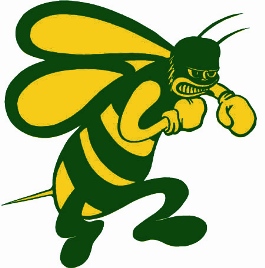 2015 – 2016Course GuideNon-Discrimination Statement-Pueblo School District 70 does not unlawfully discriminate on the basis of race, color, religion, national origin, sex, age, or handicap (disability) in admission or access to, or treatment, or employment in its educational programs or activities. Inquires about ADA, Section 504 and Title IX may be addressed to the Superintendent of Schools, 24951 E. Highway 50, Pueblo, CO. 81006.  Telephone: (719) 542-0220*****The course guide is prepared in the winter for the following school year. Budgets and instructor availability may cause deletion and/or addition of courses.T A B L E      O F      C O N T E N T S               2           TABLE OF CONTENTS               3           GENERAL INFORMATION             	11	ENGLISH DEPARTMENT             	20	MATH DEPARTMENT             	25	SCIENCE DEPARTMENT             	32	SOCIAL STUDIES DEPARTMENT             	36	INDUSTRIAL ARTS EDUCATION DEPARTMENT   	38	AGRICULTURAL SCIENCES DEPARTMENT            	42	SPEECH and DRAMA            	44	VOCAL MUSIC               	46	BUSINESS –TECHNOLOGY DEPARTMENT            	58	MARKETING EDUCATION              	61	PHYSICAL EDUCATION DEPARTMENT            	65	JROTC DEPARTMENT            	68	FOREIGN LANGUAGE DEPARTMENT               71	ART DEPARTMENT               75	INSTRUMENTAL MUSIC DEPARTMENT	77	EXCEPTIONAL STUDENT SERVICES	79	OTHER PROGRAMS AND COURSES               83         FUTURE PUEBLO COUNTY HIGH ARTS ACADEMY      Graduation Requirements: 25 creditsEnglish -4 creditsSocial Studies-3 creditsMath-3 creditsScience- 3 creditsPhysical Education-1.5 creditsHealth-.5 creditsTechnology-1 creditElectives-9 creditsPueblo County High AdministrationPrincipal                                                            Ms. Terrie Tafoya       Assistant Principal                                           Ms. Kathleen HarrisonAssistant Principal, Athletic Director           Ms. Cherie Toussaint   Dean of Students                                            Mr. Jeff WilsonDean of Students                                            Mrs. Cherl SherwoodCounselor                                                         Mr. John Paul DiPrinceCounselor                                                         Ms. Paula StepanCounselor                                                         Ms. Caren VezzaniPueblo County High School Mission StatementOur mission for Pueblo County High School is to provide opportunities for students to actively and cooperatively engage in learning, in an environment of support and trust, for the purpose of becoming healthy, well-prepared citizens who demonstrate ethical behavior and respect for themselves and others.  That environment will be a place where manners and mutual respect are promoted and encourages acceptance of diversity.  High standards of achievement will foster life-long learning and will enhance a student’s confidence.  Students and staff experiencing growth will lead to a general sense of well-being that comes, in large part, from strong parental and community support.  Such an environment of growth and support will result in increased graduation rates and decreased dropout rates.  We are confident as parents, students, and educators that our children will receive the best available resources to help them become responsible, productive adults.Developed by: parents, staff, students……………Spring 1991Pueblo County High Vision StatementPueblo County High School has a “small school environment” with “big school opportunities”. We provide students opportunities to engage in meaningful learning and to be a part of a safe and secure environment with the support and trust of the school community. Our purpose is to provide all students the opportunities in becoming healthy well-prepared citizens who demonstrate ethical behavior. We promote respect for self and others; encourage the acceptance of diversity and stress high standards of achievement that will foster life-long learning.Non-Discrimination StatementPueblo School district No. 70 does not unlawfully discriminate on the basis of race, color, religion, national origin, sex, age, or handicap (disability) in admission or access to, or treatment, or employment in its educational programs or activities.  Inquiries about ADA, Section 504, and Title IX may be addressed to the Superintendent of Schools, 24951 East Highway 50, Pueblo, Colorado 81006. Telephone: (719) 542-0220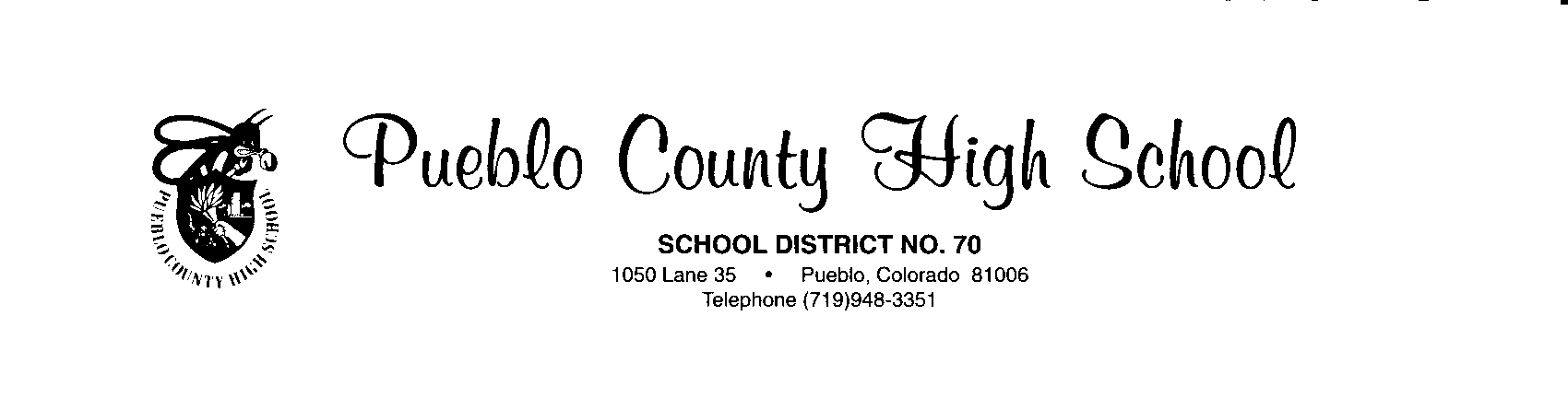 Dear Students, Parents and Guardians,As the New Year approaches we need to choose courses that are rigorous and challenging. Pueblo County High School is in the process of becoming a “Culture of Learning” and we expect students to step up to course work that will not only meet our graduation requirements, but choose academic classes beyond that which is required.Pueblo County High School has a “small school environment” with “big school opportunities”. We provide students opportunities to actively and cooperatively engage in meaningful learning and be a part of a safe and secure environment with the support and trust of the school community. Our purpose is to provide all students the opportunities in becoming healthy, well-prepared citizens who demonstrate ethical behavior and respect for themselves and others.As principal of Pueblo County High School, I aspire that all students are challenged with rigorous coursework that prepares them for future endeavors. You are encouraged to carefully choose your courses and take the time to plan your tentative schedule.Respectfully, Terrie Tafoya PrincipalCounseling Office Information (High School Code 061205)Students are assigned to counselors by alphabet.  It is the philosophy of the counselors that interacting with the same students over four years allows better, more in depth relationships. This gives the opportunity for individual guidance as students choose their academic path.Mr. John Paul DiPrince                                                          A-KMs. Paula Stepan                                                                    L-RMs. Caren Vezzani                                                                 S-Z, All SEBS StudentsThe Futures Center provides scholarship information. The director of the Futures Center is a community volunteer.The ASVAB (Armed Service Vocational Aptitude Battery) is administered to all juniors and those interested seniors. It is used for career assessment. It is free of charge.The PLAN test (preliminary ACT) is available to 10th graders who wish to take a practice college entrance exam. The test is administered during first semester. There is a test fee.The PSAT (Preliminary Scholastic Aptitude Test) is the qualifying test for the national merit scholarship program. The test is intended for 11th graders. The test is administered nationally on a date in October. There is a test fee.The ACT (American College Test) registration packets are available from counselors or student may register at: www.actstudnet.org. . This college entrance examination is given several times throughout the school year. It is recommended that students take this test at least in the spring of their sophomore year or fall of their junior year. There is a test fee. The state of Colorado mandates that all juniors take the ACT during April at their own high school. There is no fee for the state mandated test. The SAT (Scholastic Aptitude Test) registration booklets may be obtained in the counseling office or students may register at: sat.collegeboard.org/register. There is a test fee.Post Secondary Courses/GT Transfer (PSO’S or PSEO’S) are offered at PCC or CSU-P. They are offered to students who qualify as juniors or seniors on the basis of total credits and GPA. Dual credits (high school and college) are earned for the classes. Students pay books and fees. Deadlines for sign up are usually November for second semester classes and April for first semester classes.Senior to Sophomore (STS) is offered to seniors, juniors and some sophomores. Some classes taught at PCHS are offered for college credit at a reduced rate. Students must apply and qualify. CTE (Career Tech Ed)/AVEP (Advanced Vocational Educational Partnership) are offered at PCC for eligible juniors and seniors. There may be a fee.D70 Early College Program (EC) is offered to qualified juniors and seniors. Student must apply and be approved by a committee. Graduation RequirementsGraduation requirements for all students who attend Pueblo County High are as follows:Twenty-five (25) units of credit will be required to graduate from Pueblo County High School. One –half unit of credit is earned for a course taken and successfully passed for one semester and one unit of credit is earned for a course taken and successfully passed for the entire year.Beginning with the graduating class of 1999 and entering classes thereafter, the following requirements shall be met:English: 4 creditsSocial Studies: 3 credits-including US History or AP US History (1), World History/Geography (1), American Government (1/2) and Economics (1/2). AP American Government will be offered for one full credit and can be used to replace the ½ credit of American Govt.Mathematics:  3 credits-each student must successfully complete three years of math including course work in Geometry and AlgebraScience :  3 credits including Earth Science or Honors Earth Science (1), Biology (1) and Science Elective (1) (electives are Chemistry, Anatomy and Physiology, Environmental, Physics, Honors Biology, AP Chemistry, SEBS  Science Courses. Some Agricultural science classes may count towards science credit.Physical Education: 1 ½ credits earned in the classroom, or through ROTC or Marching Band and ½ credit can be waived through sports or cheerleading (students choosing this option will need an additional ½ elective credit for a total of 9 1/2 elective credits) and (1 credit) must be taken in the classroom.Health: ½ creditTechnology and Information Literacy: 1 creditElectives: 9 creditsAll students are encouraged but not required to take at least 2 years of the same foreign language, especially if they plan to go to college.Student and parents should note: Student may earn more than the 25 credits required for graduation during their high school career by taking full course loads and passing all classes.Student must take all required classes during the regular school session (year). When a required class is failed, students are expected to make it up during summer school, correspondence school, D70 Online or night school. (Summer, night, correspondence and on line classes are for remediation only.) Students will be allowed to re-take failed classes during the regular session on a space available basis only. Higher priority will be given to those students taking the class for the first time.Students will not participate in graduation exercise unless they have earned all necessary credits and have satisfied all requirements for graduation as prescribed by the Board of Education. Seniors who have outstanding fines will l receive a blank diploma until they pay all fines.Requirements to Enter a Four Year Public College in Colorado:The Colorado Commission on Higher Education now requires four years of Mathematics beginning with Algebra and 1 year of foreign language to enter a 4-year public college in the state of Colorado. * These requirements are different than high school requirements.Class Rank Valedictorian/Salutatorian Selection ProcessEnrollment Requirement: Valedictorian and salutatorian candidates must have attended PCHS for a minimum of two years prior to their graduation. Honors graduates (gold and silver cord candidate)s are not restricted by this requirement).Declaration of Intention: Student must declare in writing their interest and/or viability for valedictorian or salutatorian honors within four weeks at the beginning of both their junior year and their senior year. Such notification should be directed to the student’s counselor. Upon receipt of such notification Student transcripts will be reviewed by their counselor to make sure they are taking the correct classes. It is the student’s ultimate responsibility to make sure they are taking the correct classes.Course Selection Requirements:Four years of English to include AP English 3 and AP English 4Four years of Science to include Chemistry and an additional science with the exception of Environmental Science.Four Years of Math to include Calculus or AP CalculusFour Years of Social StudiesTwo years of the same foreign language GPA as Initial Criteria: the student with the highest GPA will be declared the valedictorian if there are no ties. After the valedictorian has been selected, the salutatorian will be determined using the same criteria.Minimum/Maximum Classes Completed: to be considered for valedictorian, a full load of classes earned as letter grades from any combination of PCHS classes and classes from approved institutions of higher learning through STS, AVEP or PSEO. The grades earned in classes will be calculated as they are earned. No classes taken after other classes may be substituted for those earned previously. Any student taking a class that does not earn a letter grade is eliminated from consideration for valedictorian/salutatorian.Class/Courses Excluded: Partial Absences, Study Halls, Teacher Aides, or any classes that do not assign a letter grade will not count toward the determination of class rank.Weighted GradesBeginning with the freshmen class of 2015 (Pueblo County High curriculum students) certain classes will be weighted. These classes are considered advanced and will add more weight towards a student’s GPA.  This encourages students to take a more rigorous curriculum. When a student takes a weighted class they will earn 5 points for an A, 4 points for a B, and 3 points for a C.  (Classes that are not weighted earn 4 points for an A, 3 points for a B, 2 points for a C, 1 point for a D and 0 points for an F.) Weighted grades will not be given for a D or an F.Any weighted class listed below will be weighted for students whether they are Pueblo County curriculum students or SEBS curriculum students.Student Who Enter School Late or Transfer StudentsStudents who enter school late and have not been in attendance at another school will have the opportunity to make up work they missed first quarter in an effort to earn semester credit. This policy will apply to students entering school prior to second quarter.  Students who transfer from another school and enter a new class at PCHS will also be given the opportunity to make up first quarter work in an effort to earn semester credit.  Late and transfer student s must take the final exam in all classes. Any student entering school after the first quarter of each semester on an audit basis only until the end of that semester, since one half of the semester has passed, and the Distirct70 high schools do not award .25 credit.Schedule Change ProcedureStudent schedules may not be changed after the first week of the semester except for” EXTREME EMERGENCIES”.  Extreme emergencies will be decided upon the following a staffing or conference with the student parents, the teacher, the counselor and the principal or his/her designee.Student’s schedules are not to be changed if they never had the teacher before.Student‘s schedules may be changed through the second week upon request if they have a failing grade from the teacher for a previous class, and if the change does not create a class load imbalance for another teacher.Student’s schedules may be changed through the second week upon request if they have had two or more semesters with the teacher as long as the change does not create a class load imbalance or a deficiency in a required class.Teacher requests for student schedule changes will follow the above procedures.Class Drop ProceduresStudent schedule changes are to be made through counselors during the first week of each semester. Once in a class, the student is committed to that class until the end of the semester or year.Any student dropped from a course during the second through seventh week of each semester will have a WP withdraw pass or WF withdraw fail recorded on the cumulative record depending on whether the student is passing or failing the course a the time of the drop. This drop procedure can only take place after a parent conference with the teacher, student, and counselor results in this being the only recourse.After the seventh week a WF withdraw fail will be recorded on the cumulative record, even if the student is passing or failing the course at the time of the drop. All WF’s are calculated in the cumulative grade point average.A student dropping a class will have to remain in that classroom for the remainder of the semester on a no credit basis.The principal shall have the right to determine unique cases.Incomplete GradesIncomplete grades must be made up within two weeks of the end of the grading period or revert to “F”. Teachers and Student are responsible to see that incomplete grades at the end of a quarter or semester are cleared.Fees, Field Trips, Costs Associated with Courses OfferedGeneral InformationStudent and their parents/guardians need to be aware that here may be certain costs or fees associated with the different courses offered in District 70 schools. These fees are utilized to offset expenses connected with these classes and activities or materials used to enhance the overall educational component of the specific classes. Any fees connected with the courses will be noted in the course guide from which Student select their classes for upcoming semesters. Teachers in those classes will also make known to Student the costs of these fees and what they are specifically designed to cover.Should any student experience legitimate difficulty or inability to pay these fees, a process of providing assistance is available. These students may either contact their teacher directly or the principal’s office at their school for assistance.While students are encouraged to participate in either the activities or to benefit from the materials purchased through payment of these fees, they should also be aware that no academic penalty of any kind may be levied against those students who are unable to pay the fees on time or to pay the fees at all.Field Trip DisclaimerA field trip may be associated with this course. In accordance with District No. 70 policy regarding field trips and fees, the cost of this trip may be passed along to individual Student in the class who participate in the field trip. This cost includes the per mile expense of the vehicle used for transportation as well as the per hour cost of the driver.All students are encouraged to participate in the enhanced educational opportunity of this trip represents. Should the student be either unwilling or unable to participate in the field trip or to pay for the cost of the trip, alternatives exist regarding assignments as well as payment of the fee. Please see the teacher of the class or the building principal for details.Club/Activity DisclaimerA fee may be charged for students who sign up for this elective course or club. Alternatives exist for students who are unable to cover this fee.  Students should contact their teacher or the building principal for details.English DepartmentName of Class: English 1Prerequisite(s): Completion of middle school English requirementsSpecial Requirements: NoneFees: NoneClass Counts Towards: English CreditLength of Class: Full YearCourse Number: 301020Grade Level(s): Freshmen-Grade 9Course Description: Entering students who have demonstrated proficiency in eighth grade course work will study a variety of literary genres including drama, poetry, short stories, essays and novels. They will learn appropriate literary terminology and will write essays and paragraphs. Required writing assignments in accordance with District 70 curriculum must be completed as part of the passing requirements of this course. Four required reading assignments (novels) will be required of all ninth grade students in accordance with Pueblo County High English Department curriculum standards. Various types of verbal communications, library sources, and creative writing are also studied in this course. The study of standard rules of grammar and vocabulary will facilitate reading and writing commensurate with ninth grade level. Professionalism is expected of all English 1 students. All curriculum standards are in accordance with the Colorado Department of Education.Name of Class: Honors English 1 (Prep AP Course)Prerequisite(s): Eighth grade English teacher recommendationSpecial Requirements: Summer Reading RequirementFees: NoneClass Counts Towards: English CreditLength of Class: Full YearCourse Number: 301110Grade Level(s): Freshmen-Grade 9Course Description: This course is designed for entering students who have demonstrated mastery in eighth grade level skills. Outcomes for this course include mastery of literary critiques using appropriate literary terms, vocabulary mastery at the 9+ grade level, mastery of standards formal grammar usage, ability to lead a discussion in accordance with verbal presentation, mastery of exposition, persuasive, narrative, and descriptive essays as well as limited research topic papers.Required writing assignments are in accordance with District 70 curriculum and must be completed as part of the passing requirements of this course. Required reading assignments (novels) will be required of all ninth grade students in accordance with Pueblo County High English Department curriculum standards. Eighth grade English teacher recommendation is required. Professionalism is expected of all Honors English 1 students. All curriculum standards are in accordance with Colorado Department of Education standards.Students and parents will meet with assigned teacher/or English Department Chair prior to fall entrance for discussion on course objectives and expectations. TBASummer Reading Requirement:Students will be required to read 2 (two) novels over the course of the summer. They will be given a rubric to follow. Students will be required to take an assessment upon the first week of class in the fall. Students scoring a 69% or lower on this assessment will be placed in English 1.Name of Class: English 2Prerequisite(s): Completion of English 1Special Requirements: NoneFees: NoneClass Counts Towards: English CreditLength of Class: Full YearCourse Number: 301040Grade Level(s): Sophomore-Grade 10Course Description: This course is designed for entering students who have demonstrated mastery or proficiency in English 1 outcomes. Students will study a variety of literary genres including drama, poetry, short stories, essays and novels. They will review and learn standard formal grammar as necessary in order to write expository, persuasive, narrative and descriptive essays. Vocabulary study will aid students in reading and writing at the tenth grade level. Oral presentations and research projects will expand the students’ language art skills. Required writing assignments in accordance with District 70 curriculum must be completed as part of the passing requirements of this course. Required reading assignments (novels) will be required of all tenth grade students in accordance with Pueblo County High English Department curriculum standards. Professionalism is expected of all English 2 students. All curriculum standards are in accordance with the Colorado Department of Education.Name of Class: Honors English 2 (Pre-AP Language and Composition Course)Prerequisite(s): English 1 teacher recommendationSpecial Requirements: Summer Reading RequirementFees: NoneClass Counts Towards: English CreditLength of Class: Full YearCourse Number: 301130Grade Level(s): Sophomore -Grade 10Course Description: This course is designed for entering students who have demonstrated mastery in English 1 skills. Students in this course will cover English 2 curriculum material at an accelerated pace. Enrichment reports, essays creative writing, and classroom leadership as well as advanced vocabulary study will comprise this course. Outcomes for this course include mastery of literary critiques using appropriate literary terms, vocabulary mastery at the 10+ level, mastery of standards of formal grammar usage, ability to lead a discussion in accordance with verbal presentation, mastery of exposition, persuasive, narrative, and descriptive essays as well as limited research topic papers. Required writing assignments are in accordance with District 70 curriculum and must be completed as part of the passing requirements of this course. Required reading assignments (novels) will be required of all tenth grade students in accordance with Pueblo County High English Department curriculum standards.  Ninth grade English teacher recommendation is required. Professionalism is expected of all Honors English 2 students. All curriculum standards are in accordance with Colorado Department of Education standards. Students and parents will meet with assigned teacher/or English Department Chair prior to fall entrance for discussion on course objectives and expectations. TBA  Summer Reading Requirement:Students will be required to read 2 (two) novels over the course of the summer. They will be given a rubric to follow. Students will be required to take an assessment upon the first week of class in the fall. Students scoring a 69% or lower on this assessment will be placed in English 2.Name of Class: English 3 (American Literature)Prerequisite(s): Completion of English 2Special Requirements: NoneFees: NoneClass Counts Towards: English CreditLength of Class: Full YearCourse Number: 301060Grade Level(s): Junior-Grade 11Course Description: This course is designed for entering students who have demonstrated mastery or proficiency in English 2 outcomes. Students will experience a survey of American Literature. This study includes a variety of literary genres including drama, poetry, short stories, essays and novels. Second semester will include the standard formal research paper with emphasis on demonstrating accuracy of standard formal research documentation methods, rhetoric, and style. They will review and learn standard formal grammar as necessary in order to write expository, persuasive, narrative and descriptive essays. Vocabulary study will aid students in reading and writing at the eleventh grade level. Oral presentations and research projects will expand the students’ language art skills. Required writing assignments in accordance with District 70 curriculum must be completed as part of the passing requirements of this course. Required reading assignments (novels) will be required of all eleventh grade students in accordance with Pueblo County High English Department curriculum standards. Professionalism is expected of all English 3 students. All curriculum standards are in accordance with the Colorado Department of Education.Name of Class: Advanced Placement (AP) English 3 (AP Language and CompositionPrerequisite(s): Teacher recommendation or successful completion of Honors English 2 with a 70% or aboveSpecial Requirements: Summer Reading RequirementFees: None, unless the student wished to take the Advanced Placement ExamClass Counts Towards: English CreditLength of Class: Full YearCourse Number: 301210This course is designed for entering students who have demonstrated mastery in Honors English 2 skills. Students who wish to enroll in Advanced Placement (AP) English 3 (Advanced Placement Language and Composition) are strongly recommended to earn a 80% or above in Honors English 2. Students in this course will cover assigned materials at an accelerated pace. Objectives for this course include both written and verbal use of: basic elements of rhetorical strategies, author’s purpose, appeal to audience, organization, appropriate literary terms and vocabulary, college level prose and non-fiction materials, mastery of standard formal grammar usage, ability to lead a discussion in accordance with verbal presentation, mastery of exposition, persuasive, narrative, and descriptive essays as well as analysis and synthesis of research topic papers in advanced and specified formats. Emphasis is placed on preparation for the Advanced Placement testing program for college entrance.Required reading and writing assignments are in accordance with a provided AP College Board approved course syllabus. Requirements of syllabus must be satisfied by students as part of the passing requirements of this course. Tenth grade Honors English 2 teacher recommendation is required. Professionalism is expected of all AP Language and Composition English 3 students. Objectives and course guidelines are in accordance with the AP College Board and the Department of Education standards.Students and parents will meet with assigned teacher/or English Department Chair prior to fall entrance for discussion on course objectives and expectations. TBASummer Reading Requirement:Students will be required to read 2 (two) novels and 2 (two) non-fiction essays over the course of the summer. They will be given a rubric to follow. Students will be required to take an assessment upon the first week of class in the fall. Students scoring a 69% or lower on this assessment will be placed in English 3.Name of Class: English 4 (World Literature)Prerequisite(s): Completion of English 3Special Requirements: NoneFees: NoneClass Counts Towards: English CreditLength of Class: Full YearCourse Number: 301080Grade Level(s): Senior-Grade 12Course Description: This course is designed for entering students who have demonstrated mastery or proficiency in English 3 outcomes and wish to master English skills. Students will experience a survey of World Literature. This study includes a variety of literary genres including drama, poetry, short stories, essays and novels.  They will review and learn standard formal grammar as necessary in order to write expository, persuasive, narrative and descriptive essays. Vocabulary study will aid students in reading and writing at the twelfth grade level. Oral presentations and research projects will expand the students’ language art skills. This course is recommended for students who score a 17 or lower on their English sub score in English on the ACT.Required writing assignments in accordance with District 70 curriculum must be completed as part of the passing requirements of this course. Required reading assignments (novels) will be required of all twelfth grade students in accordance with Pueblo County High English Department curriculum standards. Professionalism is expected of all English 4 students. All curriculum standards are in accordance with the Colorado Department of Education.Name of Class: CP (College Prep) English 4 Prerequisite(s): Completion of English 3Special Requirements:  Recommendation of English 3 teacher. STS (Senior to Sophomore) credit for Composition 121 if desired. Student must score an 18 or better on the English sub score of the ACT or score of 95 or better on the Sentence Skills portion of the Accuplacer Test. STS credit for Literature 115 (Intro to Literature) is also available. Fees are charged to obtain STS credit through PCC, payable to School District70Fees: None, unless STS credit is desiredClass Counts Towards: English CreditLength of Class: Full YearCourse Number: 301220Grade Level(s): Senior-Grade 12Course Description: This course is designed for entering students who have demonstrated mastery or proficiency in English 3 outcomes and wish to master skills taught in English 4.  Students who wish to enroll in CP College Prep English 4 are strongly recommended to earn an 80% or above in English 3. Students in this course will cover assigned materials at an accelerated pace. Objectives for this course include both written and verbal use of: basic elements of rhetorical strategies, author’s purpose, appeal to audience, organization, appropriate literary terms and vocabulary, college level prose and non-fiction materials, mastery of standard formal grammar usage, ability to lead a discussion in accordance with verbal presentation, mastery of exposition, persuasive, narrative, and descriptive essays as well as analysis and synthesis of research topic papers in specified formats. Exposure to drama, poetry and short stories is also provided. Reading and writing assignments are in accordance with Colorado State University-Pueblo approved course syllabus.Requirements of syllabus must be satisfied by students as part of the passing requirements of this course. Eleventh grade English 3 teacher recommendation is required. Professionalism is expected of all CP College Prep English 4 students. Objectives and course guidelines are in accordance with Colorado State University –Pueblo and the Colorado Department of Education standards.Students and parents will meet with assigned teacher and/or English Department Chair prior to fall entrance for discussion on course objective s and expectations. TBA.Name of Class: Advanced Placement (AP) English 4   (AP Literature and Composition©)Prerequisite(s): Teacher recommendation or successful completion of English 3 (AP Language and Composition©) with a 70% or above.  Special Requirements: Recommendation of English 3 teacher. STS (Senior to Sophomore) credit for Composition 101 if desired. Student must score an 18 or better on the English sub score of the ACT or score of 94 or better on the Sentence Skills portion of the Accuplacer Test. STS credit for English 130 (Intro to Literature) is also available. Fees are charged to obtain STS credit through CSU-P, payable to CSU-P.  Summer reading requirement Fees: None, unless STS credit is desired or student wished take the Advanced Placement ExamClass Counts Towards: English Credit Length of Class: Full YearCourse Number: 301180Grade Level(s): Senior-Grade 12Course Description: This course is designed for entering students who have demonstrated mastery in AP English 3 skills. Students who wish to enroll in AP Literature and Composition© are strongly recommended to earn an 80% or above in AP Language and Composition© English 3.  Students in this course will cover assigned materials at an accelerated pace. Objectives for this course include: literature study inclusive of the humanities approach to world authors and themes, composition ability to write well on timed literary analysis, revision techniques for content and style of exposition and persuasive essays, formulation of thesis, and proof in literary research paper. Students will explore the fine arts and film for analysis of visual text. In addition to literary analysis and composition, this seminar class places emphasis on organization, preparation, and verbal participation in order to prepare students for Honors Level entry into various universities through the Advanced Placement testing program.  Required reading and writing assignments are in accordance with a provided and AP College Board© approved course syllabus. Requirements of syllabus must be satisfied by students as part of the passing requirements of this course. Eleventh grade Advanced Placement (AP) English 3 teacher recommendation is required. Professionalism is expected of all AP Literature and Composition© English 4 students. Objectives and course guidelines are in accordance with the AP College Board© and the Colorado Department of Education Standards.Students and parents will meet with assigned teacher and/or English Department Chair prior to fall entrance for discussion on course objectives and expectations. TBA. Summer Reading Requirement:Students will be required to read 2 (two) novels over the course of the summer. They will be given a rubric to follow. Students will be required to take an assessment upon the first week of class in the fall. Students scoring a 69 % or lower on this assessment will be placed in English 4 or College Prep English.Name of Class: Journalism - NewspaperPrerequisite(s): Teacher recommendation or 80% or better in current English course. Special Requirements: Access to digital camera recommended but not required. The ability to work independently, strong leadership skills, good citizenship as well as ability to follow directions is recommended. Good citizenship recommended.Fees: NoneClass Limit: 15 studentsLength of Class: Full YearCourse Number: 301540Grade Level(s): 9, 10, 11, 12Course Description:This course is designed to apply First Amendment Rights in a respectful and lawful manner. Learn to apply styles of news writing to the high school campus community both electronically and hard copy. This includes photojournalism, photography, layout and principles of design, digital concepts of technology, hand-held journalism, and lawful and ethical reporting concepts. Students will be exposed to editorial and opinion writing, features, sports, book and movie reviews, and reporting techniques of the current community and world events in AP Style format. Occasional work on yearbook copy if needed is required.Students will work be required to work at a fast pace and independently to meet layout and design deadlines; proof, copy editing, advertising sales and management duties, team work, leadership and ability to follow when neededStudents will learn and develop layout and manipulation of In Design and Photoshop programs. Name of Class: Journalism - YearbookPrerequisite(s): Teacher recommendation or 80% or better in current English course. Special Requirements: Access to digital camera strongly recommended but not required. The ability to work independently, strong leadership skills, good citizenship as well as ability to follow directions is recommended. Fees: NoneClass Limit: 15 studentsLength of Class: Full YearCourse Number: 301580Grade Level(s): 9, 10, 11, 12Course Description: This course is designed to apply First Amendment Rights in a respectful and lawful manner. Learn to apply styles of news writing to the high school campus community both electronically and hard copy. This includes photojournalism, photography, layout and principles of design, digital concepts of technology, hand-held journalism, and lawful and ethical reporting concepts. Students will work be required to work independently and at a fast pace in order to meet layout and design deadlines; proof, copy editing, advertising sales and management duties, team work, leadership and ability to follow when needed. Follow the concepts of ladder and layout designs. Develop marketing and communication skills.Students will learn and develop layout and manipulation of In Design and Photoshop programs. Name of Class: ESL 1Prerequisite(s):  Based on WIDA ACCESS test scores. Scores of levels 1-2.Special Requirements: NoneFees: NoneClass Counts Towards: Elective CreditLength of Class: Until student tests level 3 on the state WIDA ACCESS testCourse Number: 301300Grade Level(s): 9-12Course Description: This course focuses on the needs of the ESL student who is a beginning English Language Learner. A beginning ESL student possesses little or no English skills. In this course, students will work on acquiring Academic English skills. Vocabulary acquisition is a major focus of this course. The focus of vocabulary will be on academic language used in the various courses offered in high school. They will work developing pre, during, and post reading strategies/skills as well as developing writing skills and understanding the structure of the English language. Students will work on building listening and speaking English skills. The English Language Assessment (WIDA-ACCESS) will monitor student’s progress annually. Once a student achieves the level of Limited English Proficient levels 3-5, he/she will advance to the ESL 2 class.Name of Class: ESL 2Prerequisite(s):  Score of 3-5 on WIDA-ACCESS TestSpecial Requirements: NoneFees: NoneClass Counts Towards: Elective CreditLength of Class: Until student tests Level 6 on the state WIDA ACCESS testCourse Number: 303310Grade Level(s): 9, 10, 11, 12Course Description: This course focuses on the needs of the ESL students who have limited English skills. Students will work on improving their Academic English skills. Vocabulary acquisition is a major focus of this course. The focus of vocabulary will be on academic language used in the various courses offered in high school. They will work developing pre, during, and post reading strategies/skills as well as increasing fluency and comprehension  Name of Class: ESL SupportPrerequisite(s):  Enrolled in ESL programSpecial Requirements: NoneFees: NoneClass Counts Towards: Elective CreditLength of Class: Until student is exited from the ESL ProgramCourse Number: 301310Grade Level(s): 9-12Course Description: This course focuses on providing academic support for any ESL student who desires/needs extra help in high school course work.  Students have time to work on coursework during class time. They also have access to an ELL instructor who will provide support-allowing students to increase understanding as well as being able to complete assignments. Students are required to do academic work during this time. If/When a student has no work to do, alternate work will be assigned. These assignments include but are not limited to computer programs designed to increase language skills. Students may also be required to read various types of text.Name of Class: Reading Enrichment 1 Prerequisite: NoneSpecial Requirements: Have an ILP, LSP, score partially proficient or unsatisfactory on TCAP in Reading/Writing, or have a teacher recommendationFees: NoneClass Counts Towards: Elective creditLength of Class: Full YearCourse Number: 301700Grade Level(s): 9 Course Description: This course is designed to improve reading skills of freshmen students. These students will learn various reading strategies that promote successful reading skills. Each will learn how to successfully apply strategies to all types of reading. Students will read various types of text-fiction/nonfiction.Name of Class: Reading Enrichment 2 Prerequisite: NoneSpecial Requirements: Have an ILP, LSP, score partially proficient or unsatisfactory on TCAP in Reading/Writing, or have a teacher recommendationFees: NoneClass Counts Towards: Elective creditLength of Class: Full YearCourse Number: 301704Grade Level(s):  10, 11, 12Course Description: This course is designed to improve reading skills of sophomore, junior and senior students. These students will learn various reading strategies that promote successful reading skills. Each will learn how to successfully apply strategies to all types of reading. Students will read various types of text-fiction/nonfiction.Mathematics DepartmentName of Class: Math EnrichmentPrerequisite: NoneSpecial Requirements: Instructor recommendation required. Placement will be based on semester math grade and/or score on TCAP Math. Those students who earn below a “C” for their 1st or 2nd semester grade will remain in Algebra 1 and also be placed in Math enrichment class.Fees: NoneClass Counts Towards: Elective creditLength of Class: SemesterCourse Number: 302700Grade Level(s): 9, 10, 11, 12Course Description: Math enrichment was designed to improve student’s math skills while providing supplemental support in Algebra 1. The class will provide an extensive review of adding, subtracting, multiplying and dividing numbers and signed numbers. The class will provide a review of fractions and decimals as well as detail the methods of solving equations. In addition, while students work in their Algebra calls, Math Enrichment will provide an extra opportunity for help and instruction on these Algebra concepts.Name of Class: Math FoundationsPrerequisite: NoneSpecial Requirements:  Teacher RecommendationFees: NoneClass Counts Towards: Math creditLength of Class: Full YearCourse Number: 302430Grade Level(s): 9,10,11,12Course Description: This class is designed to develop the skills necessary to be successful in Algebra 1 and Geometry. Students will study basic concepts of whole numbers, fractions, decimals, and percent. Students will work basic algebraic expressions and work with concepts involving geometry. Students will problem solve using basic algebra and geometry skills.Name of Class: Algebra 1Prerequisite: Completion of Math Foundations or 8th grade MathSpecial Requirements: NoneFees: None Class Counts Towards: Math CreditLength of Class: Full YearCourse Number: 302080Grade Level(s): 9, 10, 11, 12Course Description: Algebra 1 includes integers, solving linear equations, and inequalities, variables, and variable expressions, coordinate geometry, factoring, and simple quadratics. In addition, the geometry topics studied are area, volume, point-line-angle-plane relationships, similarity and congruence. Basic probability and statistics will be introduced.Name of Class: GeometryPrerequisite: Algebra 1Special Requirements: NoneFees: NoneClass Counts Towards: Math creditLength of Class: Full YearCourse Number: 302100Grade Level: 9, 10, 11, 12Course Description: Recommended for students planning to continue their education past high school. Geometry includes a review and extension of algebra concepts, point-line-plane-angle relationships, polygons, construction, congruence, similarity, quadrilaterals, coordinate geometry, linear equations and inequalities, solving quadratics, probability, transformations, and basic triangle trigonometry. Logical justification of statements is introduced through formal proof. Name of Class: Honors GeometryPrerequisite: Algebra 1 with a grade of 85% or better or teacher recommendationSpecial Requirements: Summer work will be requiredFees:  NoneClass Counts Towards: Math CreditLength of Class: Full YearCourse Number: 302108Grade Level(s): 9,10,11,12Course Description: Recommended for students strongly considering taking Math Analysis and Calculus. Recommended for students planning to continue their education past high school.Honors Geometry will move at a more rapid pace and cover more material than the Geometry course. It will also be a better prep course for those students planning on taking Math Analysis and Calculus. Honors Geometry includes mathematical systems, review and extension of algebra concepts, point-line-plane-angle relationships, polygons, construction, congruence, similarity, quadrilaterals, coordinate geometry, linear equations and inequalities, solving quadratics, probability, transformations, triangle trigonometry, and right triangle trigonometry. Honors Geometry also includes perimeter, circumference, area, surface area, and volume.  Logical justification of statements is stressed through formal proof. . Name of Class: Algebra 2Prerequisite: GeometrySpecial Requirements: NoneFees: NoneClass Counts Towards:  Math CreditLength of Class: Full YearCourse Number: 302160Grade Level(s): 9, 10, 11, 12 Course Description:Recommended for students planning to continue their education past high schoolAlgebra II completes the traditional three-year high school program needed for entering college. Algebra 2 includes foundations for functions, linear functions and systems, matrices, quadratic functions, polynomial functions, exponential and logarithmic functions, and trigonometric functions.Name of Class: Honors Algebra 2Prerequisite:  Honors Geometry or Teacher RecommendationSpecial Requirements: Summer work will be requiredFees: NoneClass Counts Towards: Math CreditLength of Class: Full YearCourse Number: 302088Grade Level(s): 9, 10, 11Course Description: Recommended for students strongly considering taking Math Analysis and Calculus. Recommended for students planning to continue their education past high school. Honors Algebra II will move at a more rapid pace and cover more material than the Algebra 2 course. It will also be a better prep course for those students planning on taking Math Analysis and Calculus. Honors Algebra II includes foundations for functions, linear functions and systems, matrices, quadratic functions, polynomial functions, exponential and logarithmic functions, rational and radical functions, conic sections, trigonometric functions, and trigonometric graphs and identities.Name of Class: Advanced Topics in MathPrerequisite: Algebra 2Special Requirements: NoneFees: NoneClass Counts Towards: Math creditLength of Class: Full YearCourse Number: 302200Grade Level(s): 11, 12Course Description: Recommended for those students planning to continue their education past high school, but do not wish to enter a field of mathematics or a math/science field. This class includes permutations, combinations, functions, solving polynomial equations, conics, matrices and topics in trigonometry, including identities and equations.Name of Class: Mathematical AnalysisPrerequisite: Honors Algebra 2Special Requirements: None, unless a student wishes to obtain STS college credit through CU-Denver. Summer work will be required.Fees: NoneClass Counts Towards: Math CreditLength of Class: Full YearCourse Number: 302220Grade Level(s): 11, 12Course Description:  Recommended for students planning to continue their education past high school. Students planning to take calculus must have this course but it is not just for those students. The topics include a study of the characteristics and the application of functions, matrices, sequences, and series, trigonometry and an introduction to limits.Name of Class:  CalculusPrerequisite: Math Analysis Special Requirements: NoneFees: None, unless a student wished to obtain STS credit through CU-Denver Class Counts Towards: Math CreditLength of Class: Full YearCourse Number: 302260Grade Level(s):  11, 12Course Description: Recommended for students planning to continue their education past high school. Calculus is designed for those students interested in math/science related fields. It is a college level course. Subject matter includes limits, the derivative, differentials and integration of functions including polynomials, natural logarithms, and trigonometric functions. Applications are stressed.Name of Class:  AP CalculusPrerequisite: Math Analysis Special Requirements: Teacher recommendation, exceptional math skills, summer work required, a graphing calculator, summer work will be requiredFees: None, unless a student wished to obtain STS credit through CU-Denver or take AP testClass Counts Towards: Math CreditLength of Class: Full YearCourse Number: 302290Grade Level(s):  11, 12This course is taught at a rigorous pace. Time outside of class is needed for successful completion of the workload. Good study habits and attendance will be crucial for student success. AP Calculus is an intense mathematics course, which covers limits, derivatives, definite integrals, indefinite integrals, and applications of those topics. This course assumes the use of graphing calculators. Students are strongly encouraged to get one of their own. Students may choose to take the AP Calculus Exam in the spring and may earn college credit depending on their score. Course Description: This AP course will progress at an accelerated and rigorous pace. It is recommended for students planning to continue their education past high school.  AP Calculus is designed for those students interested in math/science related fields. It is a college level course. Subject matter includes limits, the derivative, differentials and integration of functions including polynomials, natural logarithms, and trigonometric functions. Applications are stressed. Students are encouraged to take AP test in May. Name of Class: College Prep MathPrerequisite: Two years of high school mathSpecial Requirements: 12th grade students only by teacher recommendation onlyFees: NoneClass Counts Towards: MathLength of Class: Full YearCourse Number: 302310Grade Level(s): 12Course Description: This course is designed to  review algebraic operations, factor polynomials, solve basic operations involving fractions, introduce graphing lines, find solutions of linear and quadratic equations, solve system of equations, evaluate exponents, radicals and complex numbers.Science DepartmentName of Class: Physical/Earth SciencePrerequisite: NoneSpecial Requirements: NoneFees: NoneClass Counts Towards: Science CreditLength of Class: Full YearCourse Number: 303020Grade Level(s): 9Course Description: This required course is designed to teach the principle aspects and interdisciplinary nature of the earth and physical sciences including astronomy, earth chemistry, geology, meteorology, oceanography and physics. Reading writing and math are incorporated into the instruction.Name of Class: Honors Physical/Earth SciencePrerequisite: NoneSpecial Requirements: Students must have scored a “B” or better for all semesters in the 6th, 7th and 8th grade science classes. Students must obtain a recommendation from a middle school science teacher. Students must maintain a “C” average to remain in the class at semester. Summer work will be required.Fees: NoneClass Counts Towards: Science CreditLength of Class: Full YearCourse Number: 303021Grade Level(s): 9Course Description: This course is an in-depth Earth Science class designed to discuss specific detailed information about geology, astronomy, and meteorology and the interrelationship of these disciplines with chemistry and physics. Analysis of these concepts will be completed through projects incorporated into the instruction. This class is a fast paced class designed for those who have an advanced interest in science and are interested in an accelerated science course.Name of Class: Biology 1Prerequisite: NoneSpecial Requirements: NoneFees: None Class Counts Towards: Science creditLength of Class: Full YearCourse Number: 303040Grade Level(s): 10Course Description: This course is designed to teach the living aspects of our world and how these relate to other living and non-living factors in the environment. This course includes 9 thematic units: matter tends to be cycled within ecosystems; population size depend on their interactions with other populations and abiotic factors; cellular metabolic activities are carried out by molecules produced by organisms; the energy for life primarily derives from photosynthesis and cellular respiration; cells’ membranes transport substances across membranes to maintain homeostasis; cells, tissues, organs and organ systems maintain relatively stable environments; physical and behavioral characteristics of an organism are influenced by heritable genes; multicellularity makes possible a division of labor in complex organisms; evolution occurs when populations change over generations and can lead to adaptations. All nine units include related biochemistry, which allows living things to do metabolism.Name of Class: Honors BiologyPrerequisite – Honors Earth/Physical ScienceSpecial Requirements – Students must have scored a “B” or better in Honors Earth/Physical Science. Students must maintain a “C” average to remain in the class at semester. Summer work will be required.Fees – NoneClass Counts Towards: Science CreditCourse Number:Grade Level: 10Course Description: This course is an in-depth Biology Class designed to discuss the detailed information about the study of life. Parts include Ecology, Chemistry, Cell Structure and Function, Transport, Photosynthesis, Cellular Respiration and more. This class is at an accelerated pace and is designed for those who have an advanced interest in science. Name of Class:  Environmental Science Prerequisite(s):  NoneSpecial Requirements: NoneFees:  NoneClass Counts Towards: Science CreditLength of Class: semester: Full YearCourse Number: 303060Grade Level(s): 11-12Course Description: This course explores the complex environmental issues of the earth and the relationships between living and non-living systems. Students will learn more about the impact humans have on the environment and what can be done to reduce the negative consequences. Students will also explore different viewpoints and be exposed to a variety of different opinions so they can draw conclusions about environmental issues for themselves. Topics include; Introduction to Environmental Science, Ecology, Populations, Water - Air - Land Uses, Mineral and Energy Resources, Our Health and Our Future. Name of Class: Anatomy and PhysiologyPrerequisite: Biology 1Special Requirements: “C” or better in Biology 1Fees: Class Counts Towards: Science CreditLength of Class: Full YearCourse Number: 303220Grade Level(s): 11, 12Course Description: The purpose of this class is to familiarize and educate students with the structure and function of the human body. This is a detailed class recommended for students with a high interest in the medical field.  Students will use available technology to enhance their studies. Name of Class: ChemistryPrerequisite(s): Algebra 1Special Requirements: “C” or better in Algebra 1Fees: $20Class Counts Towards: Science creditLength of Class: Full YearCourse Number: 303140Grade Level(s): 11, 12Course Description: This course is designed to introduce students to general chemistry principles and theories and is recommended for all students planning to enter the fields of science, medicine, or engineering. Topics include atomic theory, stoichiometry, nomenclature, solution behavior, and nuclear chemistry. Safe lab procedures are practiced along with detailed and accurate laboratory write-ups. A strong background in algebra is necessary. This class is available for college credit through CSU-P.Name of Class:  AP Advanced Placement Biology Prerequisite(s):  Algebra 2, Biology, Chemistry (Anatomy and Physiology recommended, but not required)Special Requirements: Quality laboratory skills, strong work ethic, participation in the AP Biology Test offered in May strongly recommended. Summer work will be required.Fees:     Cost of AP Biology ExamClass Counts Towards: Science creditLength of Class: Full YearCourse Number: 303045Grade Level(s): 11, 12Course Description: This course gives the students the opportunity to study introductory college biology and is a significant value as a biological science credit for most colleges and university if the student scores well enough on the AP Biology exam. AP Biology concentrates on biochemistry, cell biology, microbiology, animal and plant function and morphology, evolution, and genetics. The class conforms to the standards instituted by the AP College Board and strongly recommends you to take the AP Biology Exam given in May. The objectives of this course are to familiarize students with instrumentation and methodologies of biological inquire, find patterns in nature, use data to make predictions to solve scientific problems, master biological principles, and learn how to critique scientific literature. Out of the hours allotted for the class about 1/3 of the time is devoted to laboratory situations.Name of Class: AP Advanced Placement ChemistryPrerequisite: Chemistry 1 Special Requirements: “C” or better is Chemistry 1; summer work will be requiredFees: $20; AP Exam costClass Counts Towards: Science creditLength of Class: Full YearCourse Number: 303165Grade Level(s):  11, 12Course Description: This course gives students the opportunity to study introductory college chemistry and has significant value as a chemistry science credit for most colleges and universities if the student scores well enough on the AP Chemistry exam. This class conforms to the standards instituted by the AP College Board and strongly recommends that you take the AP Chemistry exam given in May.  AP Chemistry involves an in-depth study of atomic theory, stoichiometry, nomenclature, solution behavior, kinetics, thermo dynamics, electrochemistry, organic chemistry, and nuclear chemistry. This class is available for college credit through CU-Denver.Name of Class: PhysicsPrerequisite: Algebra 2Special Requirements: “C” or better in Algebra 2Fees: $20Class Counts Towards: Science creditLength of Class: Full YearCourse Number: 303180Grade Level(s): 11, 12 Course Description: This class is recommended for any college-bound student not planning to enter the field of physical science, mathematics, medicine, or engineering. Topics covered include mechanics, waves, sound, optics and electricity. The main objectives of this course are to learn how to solve word problems and apply principles of physics to real world situations. A strong background in algebra is necessary. The class is available for college credit through CU-Denver. Name of Class: AP Physics Advanced Placement Physics 1Prerequisite: Algebra 2Special Requirements: “C” or better in Algebra 2 Summer work will be requiredFees: $20; AP Exam CostClass Counts Towards: Science creditLength of Class: Full YearCourse Number: 303188Grade Level(s): 11, 12 Course Description:  AP Physics is an intense, college level, course that uses Algebra as the primary tool for problem solving and is purposely designed to extract your best reasoning skills. AP Physics 1 is organized around six big ideas that bring together the fundamental science principle and theories of general physics. These big idea are intended to encourage students to think about physics concepts as interconnected pieces of a puzzle. Students will participate in computer simulations and inquiry based explorations of these topics to gain a more conceptual understanding of these physics concepts. Two “outside classroom” experiences are required and all students are expected to take the Advanced Placement exam in May.SEBS (School of Engineering and Biomedical Science) Science OptionsName of Class: Principles of Biomedical SciencePrerequisite: NoneSpecial Requirements: None, limited to 24 studentsFees: $20Class Counts Towards: Science creditLength of Class: Full yearCourse Number: 310285Grade Level(s): 9, 10, 11, 12Course Description: The Principles of the Biomedical Sciences (PBS) course is designed to introduce students to the study of the human body and human medicine. Key biological concepts, including homeostasis, metabolism, and inheritance of traits, feedback systems, and defense against disease are embedded in the curriculum. Engineering principles, including the design process, feedback loops, and the relationship of structure to function are also incorporated. The foundation for the course is centered on an unexplained death. In order to determine how the victim died, students study five serious illnesses along with the biochemical concepts involved in that illness. Students investigate heart disease by examining the structure and function of the heart as well as that of cholesterol and its role in heart disease. Students learn about the mechanism, causes, and serious effects that diabetes can have on the body as a whole. Sickle Cell Disease is used as a tool to gain an understanding of the inheritance of traits, and bacteria and viruses are investigated as the causative agents of infectious diseases. Medical interventions, including surgery, medication, technology, and life style choice are also explored. The course is designed to provide an overview of all the courses in the Biomedical Sciences™ program and to lay the scientific foundation necessary for student success in the subsequent courses.  Name of Class: Human Body Systems Prerequisite(s): Principles of Biomedical Science Special Requirements:  None; Suggested Concurrently-Biotechnical EngineeringFees: $20Class Counts Towards: Science Credit Length of Class: 1 YearCourse Number: 303224Grade Level(s): 10 , 11, 12 Course Description: The Human Body Systems (HBS) course is designed to allow students to investigate the way in which body systems work together. Throughout the course of the year, students will investigate body systems and functions that all humans have in common, learn how the body receives and interprets stimuli from the outside world, investigate the mechanisms involved in obtaining, distributing, and/or processing the body’s primary resources for energy and power.  Students will experiment with the mechanisms for movement of the human body and the substances within the body; they will explore ways in which the human body protects itself from injury and disease and ultimately examine how all of the human body systems work together to maintain health and homeostasis.Name of Class: Medical Interventions Prerequisite: Human Body SystemsSpecial Requirements: NoneFees: $20/year* Class Counts Towards: Science creditLength of Class: 1 yearCourse Number:Grade Level(s): 11 - 12Course Description:Students investigate the variety of interventions involved in the prevention, diagnosis and treatment of disease as they follow the lives of a fictitious family. The course explores maintenance of overall health and homeostasis as students explore how to prevent and fight infection, how to screen and evaluate the code on human DNA, how to prevent, diagnose and treat cancer, and how to prevail when the organs of the body begin to fail. Through these scenarios, students are exposed to the wide range of interventions related to immunology, surgery, genetics, pharmacology, medical devices, and diagnostics. Each family case scenario introduces multiple types of interventions and reinforces concepts learned in the previous two courses, as well as presenting new content. Interventions may range from simple diagnostic tests to treatment of complex diseases and disorders. Their interventions are showcased across the generations of the family and provide a look at the past, present and future of biomedical science. Lifestyle choices and preventative measures are emphasized throughout the course as well as the important roles scientific thinking and engineering design play in the development of interventions of the future.Name of Class: Biomedical InnovationsPrerequisite: Medical Interventions or Concurrently enrolled in Medical InterventionsSpecial Requirements: NoneFees: $20/year* Class Counts Towards: Science creditLength of Class: 1 yearCourse Number:Grade Level(s): 11 - 12Course Description:Students design innovative solutions for the health challenges of the 21st century. They work through progressively challenging open-ended problems, addressing topics such as clinical medicine, physiology, biomedical engineering and public health. They have the opportunity to work on an independent project with a mentor or advisor from a university, hospital, research institution or the biomedical industry.Name of Class: Environmental Sustainability(Formally named Biotechnical Engineering 303224)Prerequisite: Introduction to Engineering Design or Principles of Biomedical Science, Suggested co requisite: Human Body SystemsSpecial Requirements: NoneFees: $20/year* Class Counts Towards: Science creditLength of Class: 1 yearCourse Number: Grade Level(s): 10, 11, 12 Course Description:The course is an overview of the various fields associated with Biotechnical Engineering (BE). Students will apply what they learn to the design and construction of biofuels, aquaponics, and biomedical devices such as joints, stents, and EKG. Students use Inventor to help model solutions. Working in teams, students learn about documenting the design process, solving problems, and communicating solutions to other students and members of the professional community of biotechnical engineering. Projects from the diverse fields of biotechnology, bio-engineering, bio-medical engineering, and bio-molecular engineering enable students to apply and concurrently develop secondary-level knowledge and skills in biology, physics, technology, and mathematics.Name of Class: Principles of Engineering (POE) Prerequisite: Intro to EngineeringSpecial Requirements: Co-requisite CADD 2, class limited to 24 studentsFees: NoneClass Counts Towards: Science creditLength of Class: Full year Course Number: 310297Grade Level(s):  10, 11, 12 Course Description: Students explore technology systems and engineering processes to find out how math, science, and technology help people. This introductory course explores the wide variety of careers in engineering and technology and covers various technology systems and manufacturing processes. Using activities, projects, and problems, students learn first hand how engineers and technicians use math, science, and technology in an engineering problem-solving process to benefit people. The course also addresses concerns about social and political consequences of technologicalName of Class:	 Science Technology Lab Prerequisite(s): NoneSpecial Requirements: NoneFees:  NoneClass Counts Towards: Science creditLength of Class: 1 YearCourse Number: 303260Grade Level(s): 9 - 12 Course Description: Short description to include an overview of the course and expected outcomes:This modular science course incorporates material from biology, chemistry, and physics into a pre-engineering college preparatory program. The curriculum will be taught in a technology laboratory setting and will emphasize application as well as theory. This class provides an introduction into a variety of applied science areas such as: aerodynamics, biotechnology, electronics, computer numerical control and fluid power.Name of Class: Digital Electronics Prerequisite(s):  Algebra 1 Special Requirements: NoneFees: $20Class Counts Towards: Science or technology creditLength of Class: Full YearCourse Number: 310299Grade Level(s): 11 - 12Course Description: This course in applied logic encompasses the application of electronic circuits and devices. Students use computer simulation software to design and test digital circuitry prior to the actual construction of circuits and devices. Students use computer simulation to learn about the logic of electronics as they design, test, and actually construct circuits and deviceSocial Studies DepartmentName of Class: US HistoryPrerequisite: NoneSpecial Requirements: NoneFees: NoneClass Counts Towards: Social Studies creditLength of Class: Full Year Course Number: 304020Grade Level(s): 9Course Description: Students will study and evaluate the economic, social, cultural, diplomatic and political issues, which have surfaces in our nation’s history. Emphasis will be placed on the events relating to the development of the United States through the historical lens-surrounding discovery through recent historical events of our country with an emphasis on the twentieth and twenty-first centuries. This course will be aligned with a student’s English classes in order to enhance and encourage the understanding of our historical influence in world affairs as the United States moved from an isolated country, through a period of imperialism and ultimately as a leader in world affairs.Name of Class: World History/GeographyPrerequisite: NoneSpecial Requirements: NoneFees: NoneClass Counts Towards: Social Studies creditLength of Class: Full YearCourse Number: 304000Grade Level(s): 10, 11, 12Course Description: Emphasis and study will include a historical perspective of the development of the world from the beginning of society. In addition, students will be provided with an opportunity to study World Geography. Students will acquire information relating to the development of the seven continents and the countries on them. In addition, students will study the major topographical features, capitals, political, social and economic aspects associated with each area studied as each affected the history of the world as well as the current relationships between countries.Name of Class: American GovernmentPrerequisite: NoneSpecial Requirements: NoneFees: NoneClass Counts Towards: Social Studies creditLength of Class: SemesterCourse Number: 304040Grade Level(s): 11, 12Course Description: Students are introduced to the study of the federal-state-local-governmental relationship. Students will study the Constitution of the United Sates; with emphasis being given to the functions and relationships of the legislature, executive and judicial branches of the federal and state governments. An introduction to the electoral process and the citizen’s roe in the political function will be studies in detail. The student will develop an understanding of the role of the citizen in making democracy work through involvement in the political processes.Name of Class: PsychologyPrerequisite: NoneSpecial Requirements: NoneFees: NoneClass Counts Towards: Social Studies CreditLength of Class: SemesterCourse Number: 304200Grade Level(s): 11, 12Course Description: Psychology is a basic course in human behavior that provides students with the opportunity to understand themselves, to investigate similarities and difference among people, to explore ways to fulfill basic needs, to develop communication skills, to understand the thinking process and emotional aspects of behavior, to explore and develop decision making skills, and to explore individual survival and development of his/her well-being. The student will discuss human development, learning theory, the aspects of intelligence, the affect of heredity and the environment on individuals, and the role of emotions in our lives, and mental health and illness.Name of Class: Local and State HistoryPrerequisite: None Special Requirements:  None Fees: NoneClass Counts Towards: Social Studies creditLength of Class: SemesterCourse Number: 304060Grade Level(s): 11, 12Course Description: Local and State History is designed to provide students with an understanding of the wealth of history they are surrounded by. Elements that will be stressed will include ancestral background, local development, importance of our city to our state history, and development of Colorado as a state. Political, economic and social aspects will be studied in detail. Teaching techniques will include active learning situations where students will become engaged in research and discovery, discussion and seminars, guest speakers, as well as local field trips.Name of Class: Criminology Prerequisite: NoneSpecial Requirements: None Fees: NoneClass Counts Towards: Social Studies creditLength of Class: Full YearCourse Number: 304160Grade Level(s): 11, 12Course Description: Criminology is designed to develop an understanding of such concepts as justice, freedom, equality, fairness, law, legal institutions, legal sanctions, and due process. Students who exhibit an interest in a law related field or the social sciences should be encouraged to enroll in this course. An integrative approach to psychology, law and other applicable disciplines will be incorporated to provide student with an understanding of the processes involved with the application of law in our society. Components of the course include the laws in our society, the study of criminal behavior, and application of current technology as it aids law enforcement, mentorships, and the utilization of community resources.Name of Class:  AP (Advanced Placement) US History (approval pending)Prerequisite(s):  NoneSpecial Requirements:  Freshmen will need to have approval from their middle school Social Studies instructor and their counselor.  None for 10, 11, 12. Summer work required.Fees:       fees will be required if students wishes to take the AP US History examClass Counts Towards:  Freshmen can use to qualify as mandatory US History credit.  All sophomores through seniors can count it as elective social studies credit.Length of Class:  Full YearCourse Number: 304260Grade Level(s):9-12Course Description: Advanced Placement United States History is designed for students who wish to have an analytical approach to the studying of United States History.  Students will learn to assess historical materials, their reliability and importance, and to weigh the evidence and interpretations presented in historical documents.  Students will be presented with an in-depth study of American History from the time of New World settlement through recent events in the development of our country.Students will be required, in addition to the regular classroom assignments, to perform numerous outside reading assignments during the term.  They will be strongly encouraged to take the AP examination in May or participate in the National History Day competition.  Advanced Placement United States History is an entry-level college course and will be taught as such. Name of Class: Economics Prerequisite(s): NoneSpecial Requirements: NoneFees: NoneClass Counts Towards: Social Studies creditLength of Class: SemesterCourse Number:  304240Grade Level(s): 11, 12Course Description: This course is designed to explore economic theories such as the law of supply and demand, scarcity, and economic incentives. Students will investigate different types of economic systems found throughout the world with an emphasis on the United States system. Additionally, students will be introduced to the aspects of international trade, government policies and how they affect an economy, money exchange and banking, and societal impact on and from an economic system. Practical uses of economics and technology will be incorporated into the curriculum Name of Class: AP (Advanced Placement) US Government and PoliticsPrerequisite(s): NoneSpecial requirements: Summer work required.Fees: Fee will be required if student wishes to take the AP US Government and Politics exam.Class Counts Towards: Social Studies creditLength of Class: Full creditCourse Number:Grade Level(s): 11, 12Course Description: Advanced Placement United states Government and Politics is designed for Student who wish to have an analytical and detailed approach to the studying of United States government and politics. The six units of the course will be stressed, they include:Constitutional Underpinnings and FederalismPolitical Beliefs and BehaviorsPolitical Parties, Interest groups and Mass MediaInstitutions of National GovernmentPublic PolicyCivil Rights and Civil LibertiesStudent will be required, in addition to the regular classroom assignments, to perform numerous outside reading and writing assignments, follow current news stories involving politics, and actively participate in a government function during the term. They will be strongly encouraged to take the AP examination in May. Advanced Placement United States Government and Politics is an entry-level college course and will be taught as suchDepartment of Industrial EducationName of Class: Industrial Arts (Woods 1 /Metals)Prerequisite: NoneSpecial Requirements: NoneFees: $25 per semesterClass Counts Towards: Elective creditLength of Class: Full YearCourse Number: 309055Grade Level(s): 9, 10, 11, 12Course Description: Major emphasis of this course will be to give students practice in the skills previously acquired at home or at the middle school in Woodworking class and followed with a general metals course. Students will start out in a theory and safety class followed by shop work in the various areas. 1st semester: Woodworking will cover the development of skills needed in operating common woodworking machinery and tools will be demonstrated so that the student may use these techniques to complete their projects.  Woodworking is also designed to acquaint the student with types of wood products needed in woodworking fields.  Also familiarize them with basic layout, and use of joint fasteners, assembly and construction.  Students will also gain knowledge in various finishing applications.  The course will be geared toward woodworking which students will be given projects to complete and have the opportunity to design on of their own if instructor feels skills have advanced to that level.  2nd semester: Metals is designed to help students acquire an understanding of the principles involved in the working of metal.  The course will be divided into six main areas:	Safety, measuring and fitting	Sheet metal- construction of at least two sheet metal projects	Forge – construction of a hand-forged chisel and crow bar	Electric arc welding	Oxy –acetylene weldingStudents demonstrating a strong interest in and aptitude for metal-working and welding will be encouraged to enroll in the welding courses offered through Pueblo Community College on the Pueblo County High School Campus. Name of Class: Woodworking 2Prerequisite: Industrial Arts or Building TradesSpecial Requirements: “C” or better in Industrial Arts or Building TradesFees: $25 per semesterClass Counts Towards: Elective creditLength of Class: Full YearCourse Number: 309140Grade Level(s): 10, 11, 12Course Description: Woodworking 2 is designed to further enhance the student’s woodworking knowledge from his/her first year.  Students will be required to complete one assigned project and two other projects, of their choice, one each semester.  Each project must consist of 20 board feet or more.  Projects must entail a plan of procedure.  Plans must be completed before project can begin.  Plans will include correct board feet, tools needed, joints, assembly and finishing processes and materials needed.  One of the two projects has to be entered in the end of the year art show.  Name of Class: Advanced WoodworkingPrerequisite: Industrial Arts and Woodworking 2Special Requirements: Industrial Arts Instructor ApprovalFees: $25. Students will also have to pay for material (minus the $25.00 fee) used to complete their two required projects before they are allowed to take them home. Twenty five dollars will be credited to one project.  Class Counts Towards: Elective creditLength of Class: Full yearCourse Number: 309160Grade Level(s): 11, 12Course Description: Advanced Woodworking students will continue to further their woodworking skills that they have developed in their years of woodworking.  Students will be required to complete two projects of their choice, each project must consist of 20 board feet and accompanied with a plan of procedures.  These projects must be projects that will challenge the student in his/her knowledge and skills in woodworking.  Projects completed will be entered in the end of the year art show.  Name of Class: Building TradesPrerequisite: Industrial ArtsSpecial Requirements:Fees: $25Class Counts Towards: Elective creditLength of Class: Full yearCourse Number: 309170Grade Level(s): 10, 11, 12Course Description: This course is designed to provide student training for gainful employment with entry-level skills.  The course will include an introduction, fundamental knowledge, and training for basic construction skills, framing (floor and wall), electrical, plumbing, roofing, finishing work (tile installation, trim, and general carpentry), and plan generating and reading blue prints.  The student will have an opportunity to develop skills and techniques through the construction of small sheds, dog houses, playhouses, and improvements around the school campus.Department of Agricultural SciencesName of Class: Introduction to AgrisciencePrerequisite(s): NoneSpecial Requirements: time dedicated outside of classroom instruction to conduct a Supervised Agricultural Experience program (SAE), participate at the Colorado State Fair’s Children’s Barnyard, and for FFA meetings.Fees: $10 lab fee; $20 for FFA Polo ShirtClass Counts Towards: .5 science, .5 elective creditLength of Class: Full YearCourse Number: 309245Grade Level(s): 9, 10, 11, 12Course Description: This first year course offers an opportunity for the students to become familiar with a broad spectrum of the agriculture industry, and its issues.  Topics include: exploring the agriculture industry and careers, leadership development, basic wood and metal working, basic animal and plant sciences, basic natural resources, basic soil science, and tractor operations.  Each student will develop and maintain a Supervised Agricultural Experience program (SAE) that is worth 15% of the student’s final grade.  An SAE is an out-of-class, hands-on program that the student develops to reinforce what is taught in the classroom.  It can consist of any job-placement, internship, entrepreneurship, or research based project as long as it directly relates to the agricultural industry.  The students’ SAE must continue throughout their enrollment in any agriculture course (students may add more projects at any time). The FFA is a co-curricular part of agricultural education and will count for 15% of their grade.  Each student is expected to participate at the local level, attend monthly meetings, and become proficient in basic knowledge of the FFA.  The FFA develops the student’s leadership potential while reinforcing classroom instruction.Students will be able to understand, analyze, and make basic agricultural decisions from hands-on and practical knowledge of the content covered in the Introduction to Agriscience course as well as from their Supervised Agricultural Experience program and the FFA.Name of Class: Agricultural Sciences 2Prerequisite(s): Completion of Introduction to AgriscienceSpecial Requirements: time dedicated outside of classroom instruction to conduct a Supervised Agricultural Experience program (SAE), participate at the Colorado State Fair’s Children’s Barnyard, and for FFA meetings.Fees: $10 lab fee; $20 for FFA Polo ShirtClass Counts Towards: .5 science, .5 elective creditLength of Class: Full YearCourse Number: Grade Level(s): 10, 11, 12Course Description: This is the second class in the agricultural sciences curriculum. Students will specialize in crop production including genetics, disease and parasite control, fertilizers and agricultural chemicals and many other areas of crop production will be explored. Students will study advanced shop areas including electricity, small gasoline engines and brazing. Emphasis will be on studying agricultural careers and options for students interested in the agricultural industry. As much time as possible will be spent on local farms and/or ranches to give the Student actual, hands on experience in the day to day operation of a farm, ranch or agricultural business. Also, marketing and sales of agricultural products is stressed, and students will be expected to participate in selling and marketing some type of agricultural product. By the time a student has completed Ag 2, areas of interest will be identified for further agricultural studies. All students will be expected to participate in FFA and all students must have an SAEP operation that is continued from their Intro to AG year. This course contains a significant amount of science work, so successful completion of the course will count as .5 science credit and .5 elective credit towards graduation from Pueblo County High School.Name of Class: Advanced Animal SciencePrerequisite(s): Introduction to Agriscience Special Requirements: Continuation of the student’s Supervised Agricultural Experience program. Time dedicated outside of classroom instruction to conduct a Supervised Agricultural Experience program (SAE), participate at the Colorado State Fair’s Children’s Barnyard, and for FFA meetings.Fees: $10Class Counts Towards: Elective credit .5, Science credit.5Length of Class: Full YearCourse Number: 309304Grade Level(s):  10, 11, 12Course Description: This advanced level course will allow students to specialize in the field of animal science through scientific inquiry, analysis of issues, and practical applications according to industry standards.  Topics include: livestock issues, leadership development, anatomy & physiology of livestock and small animals, animal health and nutrition, reproduction and breeding programs, veterinarian science, heard management, small animal care, equine science, and careers in the animal science industry.Continuation of the SAE program developed in Introduction to Agriscience, and participation in the Pueblo County FFA Chapter are mandatory and each count toward15% of the student’s final grade.  Students are expected to be proficient in scientific inquiry and analysis as well as in industry based standards in agricultural education.Name of Class: Advanced Plant SciencePrerequisite: Introduction to AgriscienceSpecial Requirements: Continuation of the student’s Supervised Agricultural Experience program.Fees: $10Class Counts Towards: Elective credit .5, Science credit .5Length of Class: Full yearCourse Number: 309306Grade Level(s):   10, 11, 12Course Description: This advanced level course will allow students to explore the full breadth of the plant science industry through scientific inquiry, analysis of industry issues, and practical application of industry standards (horticultural, floral design, landscaping).  Topics will include: agricultural issues with plants and society, leadership development, plant biology, plant types and propagation, plant and crop management, greenhouse systems and management, floral design, landscape design, and genetically modified organisms.Continuation of the SAE program developed in Introduction to Agriscience, and participation in the Pueblo County FFA Chapter are mandatory and each count toward15% of the student’s final grade.  Students are expected to be proficient in scientific inquiry and analysis as well as in industry based standards in agricultural education.Name of Class: Advanced Natural ResourcePrerequisite: Introduction to Agriscience, or Environmental ScienceSpecial Requirements: Continuation of the student’s Supervised Agricultural Experience program; Time dedicated outside of classroom instruction to conduct a Supervised Agricultural Experience program (SAE), participate at the Colorado State Fair’s Children’s Barnyard, and for FFA meetings.Fees: $10Class Counts Towards: Science creditLength of Class: Semester (Fall)Course Number: 309308Grade Level(s):  10, 11, 12Course Description: This semester long advanced course will allow students to explore through scientific inquiry, problem-based learning, analysis of issues, and practical knowledge the diverse field of natural resources.  Topics will include: environmental issues, fisheries and wildlife, pest management, environmental law and communication, water and soil quality, forest and range management, and ecosystem analysis and management. Continuation of the SAE program developed in Introduction to Agriscience, and participation in the Pueblo County FFA Chapter are mandatory and each count toward15% of the student’s final grade.  Students are expected to be proficient in scientific inquiry and analysis as well as in industry based standards in agricultural education.Name of Class: Advanced AgribusinessPrerequisite: Introduction to AgriscienceSpecial Requirements: Continuation of the student’s Supervised Agricultural Experience program.Fees: $10Class Counts Towards: Elective creditLength of Class: Semester (Spring)Course Number: 309285Grade Level(s):  10, 11, 12Course Description: This advanced course will allow the student to explore through problem-solving, mathematical, theory-based, and practical/ hands-on applications of agribusiness principles.  Topics covered include: applied agribusiness economics, business structures, accounting and finance, business ethics and liability/insurance, the hiring process, and the development of a business plan.Continuation of the SAE program developed in Introduction to Agriscience, and participation in the Pueblo County FFA Chapter are mandatory and each count toward15% of the student’s final grade.  Students are expected to be proficient in scientific inquiry and analysis as well as in industry based standards in agricultural education.Name of Class: Advanced Agricultural MechanicsPrerequisite: Introduction to Agriscience, Agricultural Sciences 2, or at least two credits of agricultural science .Special Requirements: Continuation of the student’s Supervised Agricultural Experience program. Time dedicated outside of classroom instruction to conduct a Supervised Agricultural Experience program (SAE), participate at the Colorado State Fair’s Children’s Barnyard, and for FFA meetings.Fees: $10, cost of materials for personal projects in shopClass Counts Towards: Elective creditLength of Class: Full yearCourse Number: 309345Grade Level(s):  11, 12Course Description: The course will involve in-depth studies of farm power, agricultural machinery and equipment, building construction, welding and fabrication. Students will be required to plan and complete at least two significant projects during the year, so plan on some expense for purchase of materials.Keep in mind-this is not an auto repair class. Work on vehicles will be restricted to things that can be built in the shop and attached to the vehicle later away from the school. Items such as bumpers, headache racks, stock racks, running boards, etc. will be allowed. Vehicle engines can be rebuilt if the engine is brought in without the vehicle. There will also be no work on electrical systems, stereos, CB radios, etc. Curriculum offered in this course will be alternated yearly so that a student can take the course during his/her junior and senior year without studying the same thing two years in a row.Continuation of the SAE program developed in Introduction to Agriscience, and participation in the Pueblo County FFA Chapter are mandatory and each count toward15% of the student’s final grade.  Students are expected to be proficient in scientific inquiry and analysis as well as in industry based standards in agricultural education.Name of Class: Agricultural Cooperative ExperiencePrerequisite: ): Introduction to Agriscience, and one Advanced level Agriculture Course (student may enroll in 12th grade without advanced agriculture course if agriculture course sequence was started in their 10th grade year).Special Requirements: Continuation of the student’s Supervised Agricultural Experience program. Time dedicated outside of classroom instruction to conduct a Supervised Agricultural Experience program (SAE), participate at the Colorado State Fair’s Children’s Barnyard, and for FFA meetings. Enrollment in this class requires previous approval by the Ag Sciences InstructorFees: NoneClass Counts Towards: Elective creditLength of Class:Course Number: 309360Grade Level(s): 12Course Description: This course consists of on-the-job experience in an actual agricultural work situation. Students find themselves a job on a farm, ranch, or in an agricultural related business/organization. Up to two credits toward graduation can be earned depending on the number of hours worked per week. Student will need to work 135 hours per semester to earn .5 credit. Students are responsible for keeping records of experiences, skills learned hours worked and wages earned.Enrollment in this class requires previous approval by the Ag Sciences Instructor.Continuation of the SAE program developed in Introduction to Agriscience, and participation in the Pueblo County FFA Chapter are mandatory and each count toward 15% of the student’s final grade.  Students are expected to be proficient in scientific inquiry and analysis as well as in industry based standards in agricultural education.Speech and Drama DepartmentName of Class: SpeechPrerequisite: NoneSpecial Requirements: NoneFees: NoneClass Counts Towards: Elective creditLength of Class: 1 semesterCourse Number: 301640Grade Level(s): 9, 10, 11, 12Course Description: This is course covers all aspects of communication and speech including oral interpretation, debate, extemporaneous speaking, impromptu speaking, communication strategies and documentary filmmaking.  Students will develop and understanding of the aspects of communication and oral interpretation with the opportunity to write and perform speeches.  This class has multi-levels and includes the competitive speech members. STS credit may be available pending teacher approval. Name of Class: Beginning DramaPrerequisite: NoneSpecial Requirements: NoneFees: $40Class Counts Towards: Elective creditLength of Class: Full yearCourse Number: 301440Grade Level(s): 9, 10, 11, 12Course Description: Students will develop an understanding and appreciation for the theatre as a cultural, educational and entertaining medium.  The study of basic acting, theatre history and production will be explored through individual and group assignments.  The study of voice, movement and self-discipline are all explored in this course. (A yearly field trip to the theatre will require a fee to be paid or fundraised at a cost of approximately $40.00 per student.)Name of Class: Advanced DramaPrerequisite: Beginning Drama or AuditionSpecial Requirements: NoneFees: $40Class Counts Towards: Elective creditLength of Class: Full yearCourse Number: 301450Grade Level(s): 10, 11, 12Course Description: This class is designed for those students who have successfully completed Beginning Drama and must be approved by the instructor.  This class will further develop the student the student actor’s technique through individual and group assignments and can be taken for three additional years beyond the beginning drama level.  Theatre through the ages will be explored in reading, critiquing, and performing works from the various ages and genres of theatre.  Students must participate in Thespian Club production in some capacity in addition to class presentations.  The course may be taken again fo additional elective credit.  (A yearly field trip to the theatre will require a fee to be paid or fundraised at a cost of approximately $40 per student.)Vocal Music DepartmentName of Class: Gold MusicPrerequisite: NoneSpecial Requirements: PerformancesFees: NoneClass Counts Towards: Elective creditLength of Class: Full yearCourse Number: 306000Grade Level(s): 9, 10, 11, 12Course Description: This class is an introductory level music class.  Here, students who are not familiar with singing in choirs or reading music learn the basic skills in these areas.  Even though performance is not the goal of this class, this class will prepare students for the advanced level choirs such as Treble and Voices.  In Gold Music, students will learn the following: awareness of the director; and the fundamentals of singing such as singing in tune, projection, singing with others, singing in different parts, posture, stage presence, attitude, and how to practice outside the class.  Stage presence involves the musician’s/singer’s manner before the director, the choir and the audiences.  This group may be required to perform with those choirs that are audition choirs at the end of the semester.  Grades are based upon the excellence in those aspects mentioned above and upon the information provided in the class guidelines.Name of Class: Voices ChoirPrerequisite: Gold Music and AuditionSpecial Requirements: Performances, be able to read musicFees: NoneClass Counts Towards: Elective creditLength of Class: Full YearCourse Number: 306060Grade Level(s): 9, 10, 11, 12Course Description: This is an audition choir and is also a mixed (girls and guys) choir.  The Voices is a choir for those who have already achieved excellence in the areas of vocal performance, concert etiquette, director awareness, stage presence, attitude, and dependability.  It is for those students who have developed their singing and choir skills either through a previous class or Gold Music in order to sing at the concert level.  The level of difficulty is greater than that of the Treble Choir.  Reading music and excellent singing skills are required for this class.  In this class, the basics of choir etiquette, choir performance, and director awareness are expected upon admission.  Further development of singing skills, more complex harmonies, vocal technique, and projection, are emphasized.  This is a performance class.  Students must perform at all concerts including, but not limited to:  district functions, invitations by community groups, end of the semester concerts, and other schools.  Concert attire is provided for the student; however, the student is expected to return the attire at the end of the year clean and in good condition.  Grades are based upon excellence in those aspects mentioned above and upon the information provided in the class guidelines.  If other classes, activities, or sporting events taken will hinder attendance of this class, the concerts, or sound checks, students are advised to not take this class.  Students may earn a letter based upon excellence in all of the above areas.Name of Class: Show ChoirPrerequisite: Audition OnlySpecial Requirements: Sight singing, performing, fundraisingFees: NoneClass Counts Towards: Elective creditLength of Class: Full yearCourse Number: Grade Level(s): 9, 10, 11, 12Course Description: Show choir is an ensemble of 16-20 mixed voices specializing in accompanied and unaccompanied chamber choral masterpieces from the Renaissance to the 21st century. Enrollment is by permission of the instructor through audition. Rehearsals stress good musicianship, music reading skills, choral tone, blend and intonation, as well as the learning of different performance styles and languages. This is for students who are interested in learning about healthy vocal techniques, aspects of performance, and music theory. Our objective is to work toward a common goal of fun, productive rehearsals, quality performances, and develop valuable knowledge of music and musicianship. The group performs every semester on school campus; the director may schedule additional public performances. There may be rehearsals outside of class time that, with prior notice, you may be required to attend. Students are also required to fully participate in the choreography of selections.Name of Class: Music Composition and TheoryPrerequisite: NoneSpecial Requirements: Computer and earphonesFees: $75 for music software “Finale”Class Counts Towards: Elective creditLength of Class: Full yearCourse Number: Grade Level(s): 9, 10, 11, 12Course Description:  Music Theory will cover the content of a college freshman theory course. It includes written and aural music theory as well as sight singing and basic music composition. In this course students will become fluent in how vocal and instrumental music is constructed-primarily music written in the Common Practice Period (c.1600-c. 1900), but other style periods will also be discussed and studied in class. BY the end of the year, students should be able to notate pitch and rhythm in accordance with standard notation practices, play melodies in treble, bass, and movable c clefs, write and recognize by ear and sight all intervals within an octave, harmonize a given melody with appropriate chords using good voice leading, analyze the chords of a musical composition by number and letter name, transpose a composition form one key to another, express musical ideas by composing and arranging, understand and recognize basic musical forms: ternary, binary, rondo, and compose for small ensembles involving transposing instruments and stringed instruments.Business/Technology DepartmentBusiness Information TechnologiesName of Class: Computer Business Applications (CBA)Prerequisites: No PrerequisitesSpecial Requirements: None Fees: Possible $10 Lab FeeClass Counts Towards: Technology Credit Length of Class: Full YearCourse Number: 313120Grade Level(s): l 9, 10, 11, 12 Course Description: Learn to complete computer work faster and more efficiently!  This course is designed for students who have minimal or no keyboarding skills.  It introduces the touch method of keyboarding, as well as the basic operation and functions of the laptop computer. The course emphasizes learning the alphanumeric keyboard, proper technique, and speed control.  Along with building Alphabetic Speed and Accuracy, the course introduces letters, tables, memos, manuscripts, and Numeric KeyboardingThis course is also designed to teach the use of computers in everyday life as well as in business applications.  The following Microsoft Applications will be covered in the class:  Word, Power Point, Excel Publisher, Movie Maker and Access.  Also, an introduction to desktop publishing and web page design will be covered.  At the end of this course students will be able to produce word documents, spreadsheets, animated presentations, web pages, and appropriately use online information and applications. Name of Class: Web Page DesignPrerequisites: NoneSpecial Requirements:  Computer Literacy Highly RecommendedFees: Possible $10 Lab FeeClass Counts Towards: Technology CreditLength of Class: SemesterCourse Number:  310400Grade Level(s): 9, 10, 11, 12Course Description: Create your own web pages!  This course explores the complete set of web authoring skills using HTML and/or other scripting languages. It includes links, backgrounds, controlling text and graphic placement, tables, image maps, frames and forms.  Provides tools used for designing and building Web pages that are easy to use and have a pleasing look. The student will also develop web pages using a web page development program. Use of images, forms, frames, tables, templates and layers will be covered. Name of Class: Desktop PublishingPrerequisites: NoneSpecial Requirements:  Computer Literacy RecommendedFees: Possible $10 Lab FeeClass Counts Towards: Technology CreditLength of Class: SemesterCourse Number: 310230Grade Level (s): 9, 10, 11, 12Course Description: Create your own invitations, menus, or newsletters and print or post them online!  This course introduces the concepts and applications for desktop publishing using word processing and publishing software. It emphasizes page layout and design with techniques for incorporating text and graphics and final production of printed documents or documents for viewing online.Name of Class: MultimediaPrerequisites: NoneSpecial Requirements:  Computer Literacy Highly RecommendedFees: Possible $10 Lab FeeClass Counts Towards: Technology CreditLength of Class: SemesterCourse Number:  310430Grade Level(s):  9, 10, 11, 12Course Description: Create your own movies, save and upload them to the web! Students in this class will use multimedia applications and theory to create DVDs, presentations and Web pages with text, graphics, sound, video, and animations. The emphasis will be multimedia techniques such as application software integration, embedding sounds, graphics and videos, working with different file formats and resolutions, sound and video capture, and using various editing software for different multimedia applications. Students will be using Microsoft Applications and various online tools.Name of Class: Computer Repair – Introduction to PC Servicing Prerequisites:  Computer Basics or Computer Keyboarding/Word ProcessingSpecial Requirements: NoneFees: Possible $50 Lab FeeClass Counts Toward(s): Technology CreditLength of Class: SemesterCourse Number:  310280Grade Level (s): 10, 11, 12Course Description: Learn to fix your own computer!  This course introduces students to the details of information technology and data communications.  Students will develop the necessary skills to enter the computer repair field by building a computer, installing the operating system, adding peripherals, connecting the computer to a local area network and the Internet. It is a hands-on, lab-based course stressing safety and working effectively in a group environment. This course prepares students for professional certification. (CompTIA A+)Name of Class: Computer Networking – Network Operating SystemsPrerequisites:  Computer Repair – Introduction to PC Servicing Special Requirements: NoneFees: Possible $50 Lab FeeClass Counts Toward(s):  Technology CreditLength of Class: SemesterCourse Number:Grade Level(s): 10, 11, 12Course Description: Learn how networks function!  This course introduces multi-user, multi-tasking networking operating systems. Focuses on characteristics of the Linux, Unix, and Windows networking operating systems.  Students will explore a variety of topics including installation procedures, security issues, back up procedures and remote access. The course prepares the student for professional certification.  (CompTIA Server + and Linux +) Name of Class: Computer ProjectsPrerequisites:  Computer Repair – Introduction to PC Servicing and Computer Networking – Network Operating SystemsSpecial Requirements: Permission for the ER Staff to Enroll in this classFees: NoneClass Counts Toward(s): Technology CreditLength of Class: SemesterCourse Number: 310280Grade Level(s): 10, 11, 12Course Description: Work in the ER!  This course is designed for students who have a strong knowledge of computers and are interested in hands-on experience in making computer repairs.  The students will check, maintain, and replace computer hardware components, upgrade and install software, and be challenged with real-life computer-servicing scenarios.  The student will work in the Electronic Repair room with the computer support staff.Business and Personal FinanceName of Class: Accounting IPrerequisite: None Special Requirements:  Computer Literacy RecommendedFees: Possible $10 Lab FeeClass Counts Toward(s): Elective CreditLength of Class: SemesterCourse Number: 313060Grade Level (s): 9, 10, 11, 12Course Description: Learn how small businesses are organized and keep track of their money!  This course introduces the general journal approach for accounting in a service a business. It focuses on foundation elements including accounting careers and proprietorship accounting. Students will learn the accounting processes involved in starting a proprietorship, analyzing transactions into debits and credits, journalizing transactions, posting, cash control systems, and standard worksheets. Students will also create financial statements, record adjusting and closing entries, and complete special journal problems. Students will be introduced to the use of Microsoft Excel in an Accounting context. Name of Class: Accounting IIPrerequisite:  Accounting ISpecial Requirements:  Computer Literacy RecommendedFees: Possible $10 Lab FeeClass Counts Toward(s): Elective CreditLength of Class: SemesterCourse Number: 313070Grade Level: 9, 10, 11, 12 Course Description: Find out how big business uses stocks, bond, and notes!  Students will develop advanced skills that build upon those acquired in Accounting I. Corporate accounting will be introduced, as will additional accounting skills such as reconciling uncollectible accounts, calculating depreciation on assets, interpreting financial information, and calculating notes and interest. Computerized accounting will again be incorporated as an essential tool where resources are available.  Name of Class: Personal FinancePrerequisites: NoneSpecial Requirements:  Computer Literacy Highly RecommendedFees: Possible $10 Lab FeeClass Counts Towards: Technology or Elective Credit Length of Class: SemesterCourse Number: 313142Grade Level(s):  9, 10, 11, 12Course Description: Who’s taking care of your money!  This course will use online Virtual Business software to teach students about a variety of different financial tools that they can use in real-life decision-making. Some of the concepts covered will include: gross pay, managing credit history, shopping for banking services, loans and credit cards, spending wisely, owning a home or car, buying insurance, making long-term investments, planning for retirement, and using online business data to manage personal wealth.  The concepts of e-commerce and safety in transacting business via wireless communications will also be introduced. Name of Class: Business Ownership—EntrepreneurshipPrerequisites: NoneSpecial Requirements:  Computer Literacy Highly Recommended Fees: Possible $10 Lab FeeClass Counts Toward(s):  Technology or Elective CreditLength of Class: SemesterCourse Number: 313318Grade Level(s): 9, 10, 11, 12Course Description: Learn how to plan for and start your own business!  This course focuses on the operation of the American business system. It is a survey of the fundamentals of the economy, careers and opportunities, marketing, management, production, governmental regulations, tools of business and social responsibilities.  It also covers the major aspects of small business management that are used by entrepreneurs to start a business. Students will write a business plan that includes the basic concepts of marketing, principles of management and finance needed to in a small business.  Along with writing a business plan, the students will explore methods of obtaining the financing required to launch the business.  Online Small Business Administration planning tools will be used frequently in this course.SEBS (School of Engineering and Biomedical Science) Technology OptionsName of Class: Introduction to Engineering Design Prerequisite(s): NoneSpecial Requirements: NoneFees: $20Class Counts Towards: Technology creditLength of Class: Full YearCourse Number: 310295Grade Level(s): 9, 10, 11, 12Course Description: Short description to include an overview of the course and expected outcomes:Students will employ engineering and scientific concepts in the solution of engineering design problems. In addition, students use state-of-the-art industry standard 3D solid modeling design software package to help them design solutions to solve proposed problems. Students will develop problem-solving skills and apply their knowledge of research and design to create solutions to various challenges that increase in difficulty throughout the course. Students will also learn how to document their work as well as and communicate their solutions to their peers and members of the professional community.Name of Class: CADD 2 (COMPUTER ASSISTED DRAFTING AND DESIGN 2) Prerequisite(s): Introduction to Engineering DesignSpecial requirements: None, limited to 24 studentsFees: None, unless students wishes to obtain college credit through CSU-PClass Counts Towards: Technology creditLength of Class: Full YearCourse Number: 310020Grade Level(s): 10, 11, 12Course Description: This course is designed for students that have completed the Introduction to Engineering Design. CADD 2 will encompass all the skills learned in Introduction to Engineering Design. A greater proficiency in these skills, including sketching and freehand lettering, along with faster drawing skills and a greater accuracy level will be required. New areas to be explored will include measuring three-dimensional objects and transferring the object into AutoCAD with all necessary dimensioning, materials lists, drawing with wire diagramming, surface modeling, and architectural drawing.  Architectural building is also included.Name of Class: Civil Engineering and ArchitecturePrerequisite: CADD 2Special Requirements: None, limited to 24 studentsFees: NoneClass Counts Towards: Technology creditLength of Class: Full yearCourse Number: 310020 Grade Level(s): 11, 12 Course Description: This overview of the fields of civil engineering and architecture emphasizes the inter-relationship and mutual dependence of both fields. Students use state-of-the-art software to solve real world problems and apply knowledge to hands-on projects and activities. By developing and implementing plans for a playground/park or vacation home for example, students experience firsthand the job responsibilities of architects and civil engineers. By the end of the course, students are able to give a complete presentation to the client including three-dimensional renderings of buildings and improvements, zoning and ordnance constraints, infrastructure requirements, and other essential project plans. Teams of students collaborate on the development of community-based building projects and conceptual design for project presentations. Name of Class: CADD 4 (COMPUTER ASSISTED DRAFTING DESIGN 4) Prerequisite: Introduction to Engineering Design and Teacher Approval or CADD 2Special requirements: Instructor approval, limited to 24 studentsFees: NoneClass Counts Towards: Technology creditLength of Class: Full yearCourse Number: 310060Grade Level (s):12Course Description: This course is designed for students who excelled in Civil Engineering and Architecture and have the instructors’ recommendation. The student must demonstrate an advanced understanding of two-dimensional drawing, dimensioning practice, concepts of isometric drawing, three-dimensional wire frame, surface modeling, attributes, and macro and exporting and importing AutoCAD files using Drawing Exchange Format (dxf) files. These students will serve as peer tutors for Introduction to Engineering Design and CADD 2 students.Name of Class:	 Digital Media Prerequisite(s): One of the following: Introduction to Engineering Design; Prinicples of Biomedical Science; Computer Science and Software Engineering; Computer Business Applications; or MultimediaSpecial Requirements:  Students need a digital camera for this class.Fees: NoneClass Counts Towards: Technology creditLength of Class: Full yearCourse Number: 310291Grade Level(s): 10, 11, 12Course Description: Short description to include an overview of the course and expected outcomes:Students will develop artistic and creative skills using multimedia and digital media technologies. Students will explore and learn techniques in areas ranging from digital photography, beginning to advanced photo editing, desktop publishing and audio / video production.Name of Class: Advanced TechnologyPrerequisite: Principles of EngineeringSpecial Requirements: Class limited to 24 studentsFees: NoneClass Counts Towards: Technology creditLength of Class: Full yearCourse Number: 310120Grade Level(s):  11, 12Course Description: Students are introduced to and allowed to explore the newest and latest software packages used within industry today in varied areas such as robotics, proto-typing, and mechanical design. Students learn to build technology product that are designed for specific audiences and purposes such as conveyance of information, education, entertainment, and/or persuasion purposes.Name of Class:	 Biotechnical Engineering  Prerequisite(s): Introduction to Engineering DesignSpecial Requirements: NoneFees: $20Class Counts Towards:  Elective Credit Length of Class: 1 YearCourse Number: 310287Grade Level(s): 10, 11, 12Course Description: The course is an overview of the various fields associated with Biotechnical Engineering (BE). Students will apply what they learn to the design and construction of biofuels, aquaponics, and biomedical devices such as joints, stents, and EKG. Students use Inventor to help model solutions. Working in teams, students learn about documenting the design process, solving problems, and communicating solutions to other students and members of the professional community of biotechnical engineering. Projects from the diverse fields of bio-technology, bio-engineering, bio-medical engineering, and bio-molecular engineering enable students to apply and concurrently develop secondary-level knowledge and skills in biology, physics, technology, and mathematics.Name of Class: Special Topics in EngineeringPrerequisite: Principles of EngineeringSpecial Requirements: Class limited to 24 studentsFees: NoneClass Counts Towards: Technology creditLength of Class: Full yearCourse Number: 310140Grade Level(s):  11, 12Course Description: Students are introduced to and allowed to explore the newest and latest software packages used within industry today in varied areas such as robotics, proto-typing, and mechanical design. Students learn to build technology product that are designed for specific audiences and purposes such as conveyance of information, education, entertainment, and/or persuasion purposes.Name of Class: Engineering Design and Development Prerequisite(s): Completion of Engineering Stand or Teacher ApprovalSpecial Requirements: NoneFees: $20Class Counts Towards: Technology creditLength of Class: Full Year – Quality PointCourse Number: 310298Grade Level(s): 12Course Description: This course is an engineering research course in which students work in teams to research, design, and construct a solution to an open-ended engineering problem. The product development life cycle and a design process will be used to guide and help the team to reach a solution to the problem. The ream will present and defend its solution to a panel of outside reviewers at the end of the course.Name of Class:	 Science Technology Lab Prerequisite(s): NoneSpecial Requirements: NoneFees:  NoneClass Counts Towards: Technology creditLength of Class: 1 YearCourse Number: 303260Grade Level(s): 9 - 12 Course Description: Short description to include an overview of the course and expected outcomes:This modular science course incorporates material from biology, chemistry, and physics into a pre-engineering college preparatory program. The curriculum will be taught in a technology laboratory setting and will emphasize application as well as theory. This class provides an introduction into a variety of applied science areas such as: aerodynamics, biotechnology, electronics, computer numerical control and fluid power.SEBS Computer Science Courses*Note: The Computer Science strand of courses is currently under development and subject to change in course content, course offering and college credit availability.*Each year, the first biomedical, computer science or engineering lab course requires a fee of $22year; for subsequent courses in the same year, the fee is waived (maximum $20/year per student).Name of Class: Computer Science and Software Engineering Prerequisites: NoneSpecial Requirements: None	Fees: $20/year*Class Counts Towards: Technology CreditLength of Class: Full Year, Technology CreditCourse Number: 3102240Grade Level(s): 9-12Course Description: Computer Science and Software Engineering (CSE) implements the College Board’s CS Principles framework. Using Python® as a primary tool and incorporating multiple platforms and languages for computation, this course aims to develop computational thinking, generate excitement about career paths that utilize computing, and introduce professional tools that foster creativity and collaboration. CSE helps students develop programming expertise and gives them the tools to explore the workings of the Internet. Projects and problems include app development, visualization of data, cyber-security, and simulation. The course aligns with CSTA 3B standards.Name of Class: Computer Science ApplicationsPrerequisites:  Computer Science and Software Engineering: (Suggested that class be taken concurrently with Digital Electronics)Special Requirements: None	Fees: $20/year*Class Counts Towards: Technology CreditLength of Class: Full YearCourse Number: PendingGrade Level(s): 10-12Course Description: Computer Science Applications (CSA) focuses on integrating technologies across multiple platforms and networks, including the Internet. Students collaborate to produce programs that integrate mobile devices and leverage those devices for distributed collection and data processing. Students analyze, adapt, and improve each other’s programs while working primarily in JavaTM and other industry-standard tools. This course prepares students for the College Board’s Advanced Placement CS-A test and aligns with CSTA Level 3C Standards.Name of Class: Digital ElectronicsPrerequisites:  Algebra 1Special Requirements: None	Fees: $20/year*Class Counts Towards: Science CreditLength of Class: Full YearCourse Number: 310299Grade Level(s): 11-12Course Description: Digital Electronics (DE) is a course in applied logic that encompasses the application of electronic circuits and devices. Students use computer simulation software to design and test digital circuitry prior to the actual construction of circuits and devices. Students use computer simulation to learn about the logic of electronics as they design, test, and actually construct circuits and devices.Name of Class: Artificial IntelligencePrerequisites:  Computer Science ApplicationsSpecial Requirements: None	Fees: $20/year*Class Counts Towards: Technology credit Length of Class: SemesterCourse Number: PendingGrade Level(s): 11-12Course Description: During the coursework in Artificial Intelligence (AI), students will develop artificially intelligent systems that create solutions to real problems found in science and industry. Students analyze problems for computational difficulty and analyze solutions for computational efficiency. Students engage in a wide array of applications, including automated vehicles and computer vision. This course aligns with CSTA Level 3C StandardName of Class: CybersecurityPrerequisites:  Computer Science ApplicationsSpecial Requirements: None	Fees: $20/year*Class Counts Towards: Technology credit Length of Class: SemesterCourse Number: PendingGrade Level(s): 11-12Course Description: Students enrolled in Cybersecurity (SEC) are introduced to the tools and concepts of cybersecurity and encouraged to create solutions that allow people to share computing resources while protecting privacy. Nationally, computational resources are vulnerable and frequently attacked; in SEC, students solve problems by understanding and closing these vulnerabilities. This course raises students’ knowledgeof and commitment to ethical computing behavior. It also aims to develop students’ skills as consumers, friends, citizens, and employees who can effectively contribute to communities with a dependable cyber-infrastructure that moves and processes information safely. This course aligns with CSTA Level 3C Standards.Name of Class: Simulation and ModelingPrerequisites:  Computer Science ApplicationsSpecial Requirements: None	Fees: $20/year*Class Counts Towards: Technology credit Length of Class: SemesterCourse Number: PendingGrade Level(s): 11-12Course Description: In the Simulation and Modeling course (SAM), students create models and simulate social, physical, and biological systems. Students apply statistics and data analysis to understand systems and predict behavior, and they compare models to complex, real data. Students create simulations to communicate central ideas in the physical, biological, and social sciences and deepen their understanding of concepts in discrete math and computer science. This course emphasizes collaboration, professional writing, and the scientific method. It aligns with CSTA Level 3C Standards.Name of Class: Computational Problem SolvingPrerequisites:  SAM, AI, and/or SECSpecial Requirements: None	Fees: $20/year*Class Counts Towards: Technology credit Length of Class: Full yearCourse Number: PendingGrade Level(s): 12Course Description: As a capstone course, Computational Problem Solving (CPS) offers students the opportunity to work in a team to deliver a software solution to a real-world design problem. Teams start by defining problems, which might originate from CPS students, community, or industry clients, or students in other problem- based courses, and use the Agile design process to develop a software solution. Effective practices in problem solving, documentation, software development, presentation, and collaboration are central to the course. This course aligns with CSTA Level 3C Standards.Marketing Name of Class: Marketing IPrerequisites: NoneSpecial Requirements:  Computer Literacy Recommended, Member of DECA ClubFees: DECA Fee $60 Class Counts Toward(s): Elective CreditLength of Class: Full YearCourse Number:  313240Grade Level(s):  9, 10, 11, 12 Course Description: Marketing education is designed to offer business and marketing skills for entry-level employment. This course puts major emphasis upon performance-based curriculum. Items for discussion and exploration in this course are: job seeking skills (applications, resumes, letters of application), cash register operation, economics and free enterprise, introduction to marketing and business, sports and entertainment industry, marketing mathematics, introduction to sale, school store operation and security, transportation and logistics industry, and shadow day. The marketing education program offers experience in the Distributive Education Clubs of America. It is required that each student be an active member of the DECA club and pay annual dues of $45.00. The students are also required to attend the DECA districts and participate in marketing sales projects to help defray the cost of DECA districts, DECA state, DECA national meetings.Name of Class: Marketing 2Prerequisite:  Marketing 1Special Requirements:  Computer Literacy Recommended, Member of DECA Club Fees: DECA Fee $60 Class Counts Toward(s): Elective CreditLength of Class: Full YearCourse Number: 313260Grade Level(s): 10, 11, 12Course Description: Marketing Education 2 will explore career opportunities and related marketing skills in the following occupational areas: professional sales, store security, marketing math, merchandising, finance and credit, advertising and promotion, visual production transportation and logistics industry, economics, school store operation, and marketing related shadow days (See On-the-Job Training below). The Marketing Education 2 student may be eligible for credits toward graduation if the student is employed in a field related to classroom curriculum. This program runs in conjunction with DECA (Distributive Education Clubs of America). It is required that each student be an active member of the DECA club and pay annual dues of $45.00. The students are also required to compete in the DECA district conference and participate in marketing sales projects to help defray the cost of District, State, and National conferences. This may mean staying after school a few times a year. Name of Class: Marketing 3Prerequisite:  Marketing 2Special Requirements:  Computer Literacy Recommended, Member of DECA ClubFees: DECA Fee $60 Class Counts Toward(s): Elective CreditLength of Class: Full YearCourse Number: 313280Grade Level(s): 11, 12Course Description: Marketing Education 3 will explore career opportunities and related marketing skills in the following occupational areas: marketing research, product planning, entrepreneurship, business plans, career planning, economics, school store operation, and many other related fields. The Marketing 3 student may be eligible for credits toward graduation if they are employed in a marketing-related field (See On-the-Job Training below). It is required that each student be an active member of DECA and pay annual dues of $45.00. Students are required to compete at DECA Districts and participate in marketing sales projects to help defray the costs of Districts, State, and Nationals. This may mean staying after school a few times throughout the year. Marketing 3 will be the leaders of DECA and will be responsible for organizing and attending all events. Name of Class: Marketing On-the-Job-TrainingPrerequisite:  Must be enrolled in Marketing 2 or Marketing 3Special Requirements:  Computer Literacy Highly Recommended, Member of DECA ClubFee: DECA Fee $60 Class Counts Toward(s): Elective CreditLength of Class: Full YearCourse Number:  313300Grade Level (s): 11, 12Course Description: On-the-Job Training credit (.5) will be awarded to any student who works at least 135 hours per semester (a full credit (1.0) will be awarded to any student works 270 hours) in a marketing-related field. Credit will be rewarded at the end of the course based on recommendations from the employer, marketing instructor, principal, and counselor. This program runs in conjunction with DECA. The marketing instructor will be in contact with the employer once every 3 weeks. Name of Class: Sports and Entertainment Prerequisite:  NoneSpecial Requirements:  Computer Literacy Highly Recommended, Member of DECA ClubFee: DECA Fee $60 Class Counts Toward(s): Elective CreditLength of Class: SemesterCourse Number:  305330Grade Level (s):  9, 10, 11, 12Course Description: This course is designed to provide training of skills necessary for positions in the Sports and Entertainment field and expose the students to jobs at the mid-management, specialist, or supervisory level. Instruction includes marketing skills, skills and techniques of advertising and promotions, psychology of selling, and management associated with the marketing of leisure-time activities and events. Leadership development will be provided through DECA. Topics will include: conduct market research and develop knowledge of its importance to sports and entertainment marketing. develop an understanding of career opportunities in the sports and entertainment industry. demonstrate a fundamental knowledge of marketing concepts as they relate to sports and entertainment. plan, conduct, and evaluate a sporting and or entertainment event. utilize activities of DECA as an integral component of course content and leadership development. develop an understanding of marketing functions and strategies as they apply to sports and entertainment. apply math and communication skills within the technical content. develop knowledge of the concepts of ethics and social responsibility.Name of Class: Hospitality and TourismPrerequisite:  NoneSpecial Requirements:  Computer Literacy Highly Recommended, Member of DECA ClubFee: DECA Fee $60Class Counts Toward(s): Elective CreditLength of Class: SemesterCourse Number : 313155Grade Level(s):  9, 10, 11, 12Course Description: This course introduces students to the exciting world of hospitality and tourism. This field is one of the fastest growing industries today. They encompass several segments including lodging, food service, travel, and tourism. Topics will include: The economic impact of tourism The Restaurant Business The Hotel Business The Tourism Business Destination Marketing Marketing Hospitality and Tourism Name of Class: Senior SeminarPrerequisite:  NoneSpecial Requirements: NoneFee:  NoneClass Counts Toward(s): Elective CreditLength of Class: Semester (1st semester)Course Number: 315220Grade Level(s):  12Course Description:  Seniors will be able to explore and plan for life after high school graduation. Goal setting, career exploration, college and work options will be covered. Students will have the opportunity to visit college campuses, be assisted with college and scholarship applications, write resumes, job shadow and become involved in community volunteer activities.In addition, students will explore and have the opportunity to learn and improve independent living skills as they mature into self sufficient and successful adults.Physical Education DepartmentName of Class: Beginning SwimmingPrerequisite: NoneSpecial Requirements: NoneFees: NoneClass Counts Towards: P.E. CreditLength of Class: Full YearCourse Number: 305060Grade Level(s): 9, 10, 11, 12Course Description: 1st 9 Weeks: The class will include instruction from the most elementary level to each student’s ultimate level.  2nd 9 Weeks: The class will involve reviewing all the basic stroke, side stroke, backstroke, ten minute swim, five minute floating, survival floating, surface diving, underwater swims, and treading water.  The course will also include basic survival skills, non-swimming rescue techniques, and swimming with a lifejacket.  For those more advanced students, the competitive strokes, basic water polo, snorkeling, basic rescue, and water safety courses will be administered.3rd and 4th 9 Weeks: The third and fourth nine weeks will include eight levels of swimming.  Other portions of the class will include the basic skills of rescue, certain aspects of competition, and water sport activities.Name of Class: Advanced Swimming /Lifeguard TrainingPrerequisite: Beginning Swimming or Instructor PermissionSpecial Requirements: NoneFees: None, unless student would like to purchase college credit (STS) through CSU-PClass Counts Towards: P.E. CreditLength of Class: Full yearCourse Number: 305080Grade Level(s): 10, 11, 12Course Description: 1st 9 Weeks:  A review of the Red Cross Intermediate Swimming course will preview the advanced swimming skills.2nd and 3rd 9 Weeks:  Aspects of competitive and water sports activities and lifeguard training.4th 9 Weeks:  Aspects of competitive swimming and water sports activities: This will involve learning and performing the four competitive strokes and their turns, one meter and three meter diving, water polo, and snorkeling.Name of Class: Freshmen Physical EducationPrerequisite: NoneSpecial Requirements: NoneFees: $15 for uniformClass Counts Towards: P.E. CreditLength of Class: SemesterCourse Number: 305000Grade Level(s): 9Course Description: A course offered only to freshmen, this class is an orientation and introduction to high school physical education. Basic skills development in team sports, net sports, individual/dual sports, fitness conditioning, and fitness testing.Name of Class: HealthPrerequisite: NoneSpecial Requirements: NoneFees: NoneClass Counts Towards: Health creditLength of Class: SemesterCourse Number: 305500Grade Level(s): 9Course Description: The topics covered are Health and Wellness; Personality;  Stress Management;  Mental Disorders; Nutrition;  Alcohol, Drugs and Tobacco; and Abstinence and STD’s(Sexually Transmitted Diseases).Health is a graduation requirement.  Some of the topics in health have been a concern to a few parents who prefer to discuss these issues with their own children.  When these topics are to be discussed in class, students have the opportunity to complete alternate work and not take part in the discussion, or opt out of the class entirely.  If the latter is the choice of parents, then a letter to the principal must be written stating the reasons why you’re child is not to take the class.  A syllabus of the health course will be given to students at the beginning of the course.Name of Class: Advanced Physical EducationPrerequisite: NoneSpecial Requirements: Dress out (shorts or sweats, t shirts, tennis shoes) and daily participationFees: $15 for uniformClass Counts Towards: P.E. CreditLength of Class: Full yearCourse Number: 305040Grade Level(s): 10, 11, 12Course Description: Students will be given the opportunity to learn the skills and techniques of a variety of team sports, net sports, individual/dual sports, fitness conditioning, and fitness testing. Emphasis will be placed on sportsmanship and team strategy.Name of Class: Weight TrainingPrerequisite: None Special Requirements: Dress out (shorts or sweats, t shirt, tennis shoes) and daily participationFees: $15 for uniformClass Counts Towards: P.E. CreditLength of Class: Full yearCourse Number: 305120Grade Level(s): 9, 10, 11, 12Course Description: This is a 1st year course in basic weight training and exercise.  Students will learn proper lifting and spotting techniques and will work out on a daily basis.  Physical conditioning will also be incorporated in the class.Name of Class: Advanced Weight TrainingPrerequisite: Weight TrainingSpecial Requirements: Dress out (shorts or sweats, t shirt, tennis shoes) and daily participationFees: $15 for uniformClass Counts Towards: P.E. CreditLength of Class: Full yearCourse Number: 305140Grade Level(s): 10, 11, 12Course Description: The class will be more involved in learning and using proper advanced weight training techniques and physical conditioning.  If there is room in the class, underclassmen that have successfully completed Weight Training will be allowed to take the class.Name of Class: Sports Weight TrainingPrerequisite: NoneSpecial Requirements: Instructor Recommendation required, must be currently playing or planning to participate in extracurricular sports during the year you are taking Sports Weights.Fees: $15 for uniformClass Counts Towards: P.E. CreditLength of Class: Full yearCourse Number: 305150Grade Level(s): 9, 10, 11, 12Course Description: This course is designed specifically for the conditioning and physical training for a specific sport.  The emphasis of the course will be to make each student a better athlete by intense weightlifting techniques and speed/agility drills.  Name of Class: Step Up to FitnessPrerequisite: NoneSpecial Requirements: Dress out in comfortable work out clothing and participate dailyFees: $15 for uniformClass Counts Towards: P.E. CreditLength of Class: Full yearCourse Number: 305222Grade Level(s): 9, 10, 11, 12Course Description: This Class is designed to teach total fitness by combining physical activity and nutrition.  Throughout the year students’ will have the opportunity to participate in a variety of different aerobic and body toning activities.  By taking the class students will be able to develop healthier lifestyle behaviors that can last a lifetime.Name of Class: Rhythms / DancePrerequisite: NoneSpecial Requirements: NoneFees: $15 for uniformClass Counts Towards: P.E. CreditLength of Class: Full yearCourse Number: 305160Grade Level(s): 9, 10, 11, 12Course Description:  Rhythms and dance is an introductory course in various dance styles and techniques as well as advanced rhythms activities such as: tinikling, jump rope, lummi sticks, dance, and step aerobics. Students will also have the opportunity to learn different styles of dance ranging from tap, clog, jazz, hip-hop and partner dancing. In addition, students will learn how to choreograph routines and work with digital music and video. Students will get to showcase their skills at an end of the year performance.J.R.O.T.C. Department(Junior Reserve Officers Training Corps)General Information:  JROTC is an elective full year course that is open to physically fit male and female students.  The mission of the Army JROTC program is to motivate young people to be better citizens. The program accomplishes this by emphasizing citizenship, leadership, self-reliance, leadership, teamwork, responsiveness to constituted authority and knowledge of selected military subjects.  To achieve this objective, the following subjects are taught:  citizenship, leadership, oral communications, conflict resolution, basic marksmanship and gun safety, military history, physical training, first aid and substance abuse, map reading and land navigation, the role of the US military, drill and ceremonies, and decision making and management.  Hands-on instruction is incorporated to the maximum extent practical.  Students have the opportunity to exercise leadership within a structured environment using the framework of a military organization (cadet battalion) under the mentorship of a retired Army officer and senior noncommissioned officer.  All uniforms, texts and equipment are issued to students on a loan basis.  Students are required to wear the uniform approximately once every other week and when directed by instructors for ceremonies and inspections.  Students are oriented on opportunities available in all armed services to include information on college ROTC, ROTC scholarships, and appointments to all service academies. Students are encouraged to participate in co-curricular activities such as color guard, drill team, rifle team, community service projects, and field trips.  Selected students have the opportunity to attend a five-day encampment conducted in the summer (Junior Cadet Leadership Camp (JCLC)). Name of Class: JROTC 1: Leadership Education and Training (LET) 1Prerequisite:  NoneSpecial Requirements: Cadets are required to wear the uniform in class on leadership lab days (once every two weeks) and maybe required to participate in activities outside of class time for community service projects. Students must be enrolled in a JROTC course in order to participate in JROTC co-curricular activities (rifle team, color guard, drill team, and Junior Cadet Leadership Camp (JCLC).)Fees: NoneClass Counts Towards: Physical Education or elective creditLength of Class: Full Year (Students are accepted at semester)Course Number: 314000Grade Level(s): 9, 10, 11 or 12 Course Description: In JROTC 1, the student is introduced to JROTC with instruction in American citizenship, oral communications, leadership development, conflict resolution, military drill, firearms safety and competitive marksmanship, introduction to map reading, first aid, substance abuse prevention, and physical training.  Emphasis is on citizenship, teamwork and followership.  Successful completion of this course entitles students to advance placement, with the instructor’s recommendation, in college ROTC or upon enlistment in the armed forces. Cadets are required to wear the uniform in class on leadership lab days (once every two weeks). Name of Class: JROTC 2: Leadership Education and Training (LET) 2Prerequisite(s): Satisfactory completion of JROTC 1Special Requirements: Cadets are required to wear the uniform in class on leadership lab days (once every two weeks) and maybe required to participate in activities outside of class time for community service projects. Students must be enrolled in a JROTC course in order to participate in JROTC co-curricular activities (rifle team, color guard, drill team, and Junior Cadet Leadership Camp (JCLC).)Fees: NoneClass Counts Towards: Physical Education or elective creditLength of Class: Full Year (Students are accepted at semester)Course Number: 314020Grade Level(s): 10, 11 or 12Course Description: In JROTC 2, the student continues leadership development, methods of instruction, firearms safety and competitive marksmanship, physical training, military drill, the role of the US Army and receives more advanced training in map reading and first aid.  Students may be required to participate in and complete service projects outside of class time.  Students have the opportunity for appointment to positions of leadership and responsibility commensurate with their ability in the cadet battalion.  Successful completion of this course entitles students to advance placement, with the instructor’s recommendation, in college ROTC or upon enlistment in the armed forces. Cadets appointed to positions of leadership as platoon sergeants or above are required to wear the uniform all day on leadership lab days (once every two weeks).  Name of Class: JROTC 3: Leadership Education and Training (LET) 3Prerequisite(s): Satisfactory completion of JROTC 2Special Requirements: Cadets are required to wear the uniform in class on leadership lab days (once every two weeks) and maybe required to participate in activities outside of class time for community service projects. Students must be enrolled in a JROTC course in order to participate in JROTC co-curricular activities (rifle team, color guard, drill team, and Junior Cadet Leadership Camp (JCLC).)Fees: NoneClass Counts Towards: Physical Education or elective creditLength of Class: Full Year Course Number: 314030Grade Level(s): 11 or 12Course Description: In JROTC 3, leadership development is intensified with qualified students serving as assistant instructors and in positions of increased responsibility, such as cadet officers and senior noncommissioned officer positions within the cadet battalion.  Every effort is made to provide students with the opportunity to lead and train other students and to assist instructors in the day-to-day operation of the cadet battalion.  Additional instruction in decision-making and management, methods of instruction, the role of the armed forces, military drill, military history, map reading and land navigation and first aid is provided. Students may be required to participate in and complete service projects outside of class time.  Successful completion of this course entitles students to advance placement, with the instructor’s recommendation, in college ROTC or upon enlistment in the armed forces.  Students assigned to leadership and staff positions will be required to attend meetings and complete assigned duties outside of class time.  JROTC 3 cadets are required to wear their uniforms all day on leadership lab days (approximately once every two weeks). Name of Class: JROTC 4: Leadership Education and Training (LET) 4Prerequisite(s): Satisfactory completion of JROTC 3Special Requirements: Cadets are required to wear the uniform in class on leadership lab days (once every two weeks) and maybe required to participate in activities outside of class time for community service projects. Students must be enrolled in a JROTC course in order to participate in JROTC co-curricular activities (rifle team, color guard, drill team, and Junior Cadet Leadership Camp (JCLC).)Fees: NoneClass Counts Towards: Physical Education or elective creditLength of Class: Full Year Course Number: 314040Grade Level(s): 11 or 12Course Description: JROTC 4 is a leadership seminar designed for cadets who have demonstrated above average proficiency in all aspects of the leadership development curriculum during their first three years.  Students enrolled in this program will serve as assistant instructors and will present classroom and drill instruction to first year students.  These students will serve in command and staff positions within the cadet battalion and plan, prepare and execute various activities under the guidance of the instructors.  These include military ceremonies, community service projects, parades, social activities, inspections, and training events.   Students will also be responsible for day-to-day administration of the cadet battalion.  Students will be required to complete several self-study projects and participate in community service projects outside of class time during the year. Students assigned to command and staff positions will be required to attend meetings and complete assigned duties outside of class time.  JROTC 4 cadets are required to wear their uniforms all day on leadership lab days (once every two weeks).Foreign Language DepartmentName of Class: Spanish 1Prerequisite: NoneSpecial Requirements: NoneFees: Two workbooks $22Class Counts Towards: Elective creditLength of Class: Full yearCourse Number: 312000Grade Level(s): 9, 10, 11, 12Course Description: Introduction of Spanish as it is spoken worldwide. Students learn to speak and understand Spanish through listening, reading and writing. Lessons are built around a cultural theme such as school life, sports, leisure activities and food. A typical lesson is divided in to the following sections: dialogues which introduce new material, pronunciation drills, audio activities, vocabulary expansion, grammar explanations, reading selections, and video presentations in Spanish. Students are introduced to Hispanic culture, history and customs. Material is presented through various media.Name of Class: Spanish 2Prerequisite: Spanish 1Special Requirements: NoneFees: Two workbooks $22Class Counts Towards: Elective creditLength of Class: Full yearCourse Number: 312020Grade Level(s): 10, 11, 12Course Description: This second year course is a continuation and expansion of Spanish 1 in areas of oral and written skills as well as culture, history and customs. Students are encouraged to use Spanish whenever possible.Name of Class: Spanish 3Prerequisite: Spanish 2Special Requirements: NoneFees: Two workbooks $22Class Counts Towards: Elective creditLength of Class: Full yearCourse Number: 312040Grade Level(s): 11, 12Course Description: This advanced course is conducted in Spanish when appropriate. The students will become more fluent in Spanish due to detailed study of advanced grammar, increased vocabulary, and the continuous opportunity to speak extemporaneously. Students will read and discuss short stories and develop skits utilizing vocabulary, which will prepare them for the Spanish-speaking world. There will be continued use of a variety of materials to enhance the appreciation of Hispanic culture and history.Name of Class: Spanish 4Prerequisite: Spanish 3Special Requirements: NoneFees: Two workbooks $22Class Counts Towards: Elective creditLength of Class: Full YearCourse Number: 312060Grade Level(s): 12Course Description: This fourth year is a continuation and expansion of Spanish 3 in areas of oral and written skills as well as culture, history and customs.Name of Class: Italian 1Prerequisite: NoneSpecial Requirements: NoneFees: None Class Counts Towards: Elective creditLength of Class: Full yearCourse Number: 312220Grade Level(s): 9, 10, 11, 12Course Description: This full year course is an introduction to the Italian language as it is spoken and written in modern Italy. Students learn to speak and understand Italian through dialogues and oral work in class. Each of the lessons is built around a cultural theme such as university life, sports, leisure activities, politics and food.  A typical lesson is divided into dialogues, pronunciation and drills, vocabulary expansion and grammar explanations. Students are introduced to Italian cooking, regions of Italy, famous Italian artists, and popular Italian music. Contemporary life of the Italian people is studied with a glimpse at typical customs and festivals and everyday life. Material is presented through various media including CD’s, DVD’s, textbooks, film, etc.Name of Class: Italian 2 Prerequisite: Italian 1Special Requirements: “C” or better in Italian 1Fees: NoneClass Counts Towards: Elective creditLength of Class: Full yearCourse Number: 312240Grade Level(s): 10, 11, 12Course Description: This second year course is a continuation and expansion of Italian 1. The listening, speaking, reading, and writing skills previously learned are reinforced through more advanced conversations, written work and readings. Italian culture, cuisine and geography are examined in more detail. C.D’s and computer software and Internet research supplement the textbook. Students are encouraged to speak Italian in class and in all appropriate situations outside the classroom. Name of Class:  Honors Italian 3 Prerequisite: Italian 2Special Requirements: “C” or better in Italian 2Fees: Workbook $19.00Class Counts Towards: Elective creditLength of Class: Full yearCourse Number: 312130Grade Level(s): 11, 12Course Description: The third year of Italian emphasizes communication skills, use of various tenses, and cultural/global awareness of Italian contributions. Students are expected to converse in basic Italian as much as possible. Students will further develop vocabulary, writing, and grammar skills. Students will discover richness and cultural diversity through Italian literature, geography and contemporary life studies, magazine articles, art discussions, music and Italian video clips. Name of Class:  Honors Italian 4Prerequisite: Italian 3Special Requirements: “B” or higher in Italian 3Fees: Workbook $19.00Class Counts Towards: Elective creditLength of Class: Full yearCourse Number: 312255Grade Level(s): 12Course Description: The fourth year of Italian emphasizes communication skills, use of various tenses, and cultural/global awareness of Italian contributions. Students are expected to converse in basic Italian as much as possible. Students will further develop vocabulary, writing, and grammar skills. Students will discover richness and cultural diversity through Italian literature, geography and contemporary life studies, magazine articles, art discussions, music, and Italian video clips. Art DepartmentName of Class: Visual Arts 1Prerequisite: NoneSpecial Requirements: May not enter 2nd semester without having completed first semester. Class space is limited.Fees: $10, additional fees for special materialsClass Counts Towards: Elective creditLength of Class: Full yearCourse Number: 307020Grade Level(s): 9, 10, 11, 12Course Description: Designed to introduce students to the visual arts through a combination of studio and research projects. It is primarily a studio-oriented course covering studio processes, concepts and terminology related to the basic skills of drawing, painting and design. Research projects deal with student’s research in Art History and contemporary fields of art.This class is intended for students with a sincere interest in art as a hobby or as a future career. It is also intended to provide basic art experience for students who do not wish to become an artist but want to know more about visual arts. Topics to be covered:Spontaneous, Preplan, Objective, Subjective, Blocking-in Drawing ProcessesComponents and techniques of shadingPrinciples of perspective and landscape drawingArt Survey (approximately 20 artists)Life drawing of human face and figureIntroduction to the Elements of Art and the Principles of DesignColor TheoryWatercolor techniquesPreparing art work for exhibitIndividual ProjectsName of Class: Visual Arts 2Prerequisite: Visual Art 1Special Requirements: “B” or better in Visual Art 1Fees: $10, additional fees for special materialsClass Counts Towards: Elective creditLength of Class: Full yearCourse Number: 307030Grade Level(s): 10, 11, 12Course Description: The emphasis of Art II will be in Artist Problem Solving Skills, Design, Drawing and Painting, Self-Discipline/Art Inquiry and Philosophy.Art II is based on a two-part approach which exposes students to:Knowing and thinking about art based on areas of inquiry that have been active in the art world for many years. These areas of inquiry are the disciplines for Aesthetics, Art History and Art Criticism. The focus of this class will be to use these disciples of inquiry to gain new information and new ways of thinking about art.Aesthetic:  What is Art?Art Criticism:  How do we evaluate Art?Art History:  How has Art functioned in the development of our culture?Ways of producing Art involve the student in the role of “artist” as he explores different media, techniques, and expressive processes while dealing with studio projects. To help develop self-discipline, students are allowed a greater freedom of choice. Students must deal with artistic choices while working on projects that call for self-expression and artistic problem solving.Topics to be covered:Review basic drawing: Blocking-in, shading and perspectiveLife drawing:  The Human Face and FigurePortraits, Self-Portraits and Composition ProjectsArt Survey: Culture reflected in art, Primitive through 20th centuryDesign: Elements and Principles of DesignWatercolor painting and introduction to acrylic paintingArt Survey: Periods of Art, Realism through Super RealismMatting and FramingIndividual ProjectsResearch Projects in Art HistoryName of Class: Advanced Visual ArtsPrerequisite: Visual Art 2Special Requirements: “B” or better in Visual Art 2Fees: $10, additional fees for special materialsClass Counts Towards: Elective creditLength of Class: Full yearCourse Number: 307060Grade Level(s): 11, 12Course Description: The Advanced Visual Arts Program is intended to prepare talented students for future training in art at college or to continue instruction for students interested in art as a hobby. The structure of the class allows for the completion of portfolios for college review, if necessary. Individual instruction, independent study and self-directed learning and evaluation are important parts of this class. The instructor’s role will be that of a guide, resource person and critic for each student. Students are encouraged to explore their personal art interests by selecting, planning and working on individual Studio Projects and Inquire Projects.Studio projects refer to the physical creation of artwork. Inquiry projects refer to the process of the student researching, locating and evaluating new information related to their art interests. Students may choose the areas of art they wish to work in and stay with their choice for at least one nine-week period to allow for depth of study in the projects they have chosen. At the start of each nine-week period, students will plan and write a detailed description and outline of their proposed studio and inquiry projects. This will be followed by a pre and a post presentation to the class and a completed research paper on their inquiry project.Name of Class: Pottery 1Prerequisite: NoneSpecial Requirements: None, class size is limitedFees: $10, additional fees for special materialsClass Counts Towards: Elective creditLength of Class: Full yearCourse Number: 307200Grade Level(s): 9, 10, 11, 12Course Description: This is a studio and research class covering a large variety of clay studies. All projects involve design, production and assessment methods. Students will provide some of the materials at a minimal or no cost. This is opened to any student who has a sincere interest in clay work as a hobby or as a future career.Topics to be covered:Native American pottery forming methodsSlipping, glazing and firing methodsPottery designing methodsHand building methodsDecoration methodsWheel throwing methodsSculpture designing methods and kinds of sculptureSculpture building methodsIndividual projectsPottery research reports and testName of Class: Pottery 2Prerequisite: Pottery 1Special Requirements: “B” or better in Pottery 1, class size limitedFees: $10, additional fees for special materialsClass Counts Towards: Elective creditLength of Class: Full yearCourse Number: 307220Grade Level(s): 10, 11, 12Course Description: The Course Description and Topics, including research reports and test, for Pottery I apply for Pottery II. Students will begin to show a higher level of master and production. The development of personal techniques and experimentation will be expected and encouraged.Name of Class: Advanced PotteryPrerequisite: Pottery 2Special Requirements: “B” or better in Pottery 2, class size limitedFees: $10, additional fees for special materialsClass Counts Towards: Elective creditLength of Class: Full yearCourse Number: 307240Grade Level(s): 11, 12Course Description: This class is intended to prepare students for individual studio competency. Potters that enroll at the advanced level must be highly self-motivated. The potter’s wheel and 3-D sculpture will be mastered. The structure of the class allows for completion of portfolios for college review and individual style development. A research paper will be required.Instrumental Music DepartmentName of Class: Concert BandPrerequisite: Previous band experience, or private lessonsSpecial Requirements: No string instrumentsFees: NoneClass Counts Towards: Elective or P.E. creditLength of Class: Full yearCourse Number: 306500Grade Level(s): 9, 10, 11, 12Course Description: The Concert Band is a larger performing organization whose purpose is to play high quality music, which is challenging and educational.  The group will give concerts regularly throughout the year. Students may enter at the beginning of 2nd semester only with Band Director’s consent. Band members are encouraged to participate in solo and ensemble contest, honor bands, small groups and pep band.  Members of the Concert Band will form the Marching Band. The Marching Band rehearses, performs, and competes during the first quarter of the school year as well as in the spring.  The band has set high standards of performance, and because of this, the group has a reputation of excellence.  All band students, regardless of the group, may play in basketball pep band.  Students may also earn a “Letter” for exceptional participation.Name of Class: Jazz Ensemble Prerequisite: Previous band experience, or private lessonsSpecial Requirements: Members (except guitars and piano must me members of the Concert Band)Fees: NoneClass Counts Towards: Elective creditLength of Class: Full yearCourse Number: Grade Level(s): 9, 10, 11, 12Course Description: This is a select group of instrumentalists designed to provide the best musicians the opportunity of performance in the Jazz idiom.  Instrumentation will include: two alto saxophones, two tenor saxophones, one baritone saxophone, four trombones, five trumpets, piano, drums, electric guitar, and bass guitar. Instrumentation will include:  two alto saxophones, two tenor saxophones, one baritone saxophone, four trombones, five trumpets, piano, drums, electric guitar, and bass guitar. Emphasis for the Jazz Ensemble will be that of performing for various school, district and community functions, as well as competitions and festivals for Jazz Bands.  The course will center upon the performance of jazz as written and improvised.  The Jazz Ensemble is a performing organization, and each performance is a requirement.  Students are expected to participate in out-of –school rehearsals and sectionals when needed.   Name of Class: Beginning GuitarPrerequisite: NoneSpecial Requirements: Performances, playing testsFees: None, however students must have a functional acoustic guitar and Mel Bay’s Modern Guitar Book 1Class Counts Towards: Elective creditLength of Class: Full yearCourse Number: Grade Level(s): 9, 10, 11, 12Course Description: Students will be assisted in developing proper posture; care of instrument; tuning and stringing; reading notes in first position; basic rhythms and symbols; basic strums and first position chords. Students will gain knowledge of music theory and written notation, music history and multicultural contributions. Students will develop performance skills on the guitar as they participate in disciplines and directed group and individual activities in listening, playing, and dictation. Students will bw aided in discriminating among the various music styles of this country and from around the world. Students will communicate their feelings and will make judgments about musical performances and selected listening assignments and recordings.Name of Class: Advanced GuitarPrerequisite:  Beginning Guitar or one year of private lessons documented by teacher and parentSpecial Requirements: Performances, teaching and playing test. Students must also purchase Mel Bay’s Modern Guitar Book 2Fees: None Class Counts Towards: Elective creditLength of Class: Full yearCourse Number: Grade Level(s): 9, 10, 11, 12Course Description: This class is not for the beginning guitarist. This class will advance the skills taught in Beginning Guitar. 70% of the grade will be based in regular rehearsal attendance, attitude and preparation and 30% of the grade will be based on the student’s musical improvement. Upon completion of this course of this course, the student should be able to demonstrate technical skills of performing on their instrument.Exceptional Student Services ProgramName of Class: Life Skills Classes (See list below)Prerequisite: NoneSpecial Requirements: Must be staffed into ESSFees: NoneClass Counts Towards: Required credits Length of Class: Full yearCourse Number: See belowGrade Level(s): 9, 10, 11, 12Course Description: The Special Services Program is for students who may be experiencing difficulties in either the cognitive, emotional, auditory, visual, physical or motor perceptual areas. Students are referred by counselors, teachers, parents, or guardians for comprehensive tests given by the special services personnel. A staffing is held with parents, teachers, counselors, specialists, nurses and administrators to determine the appropriate placement for that student.  Integration into the regular school program is necessary and will be implemented on an individual basis.  Courses offered in Special Services:Course Number 311260 - Academic SupportCourse Number 308092 – Life Skills EnglishCourse Number 308085 - Life Skills MathCourse Number 308095 – Life Skills ScienceCourse Number 308105 - Life Skills Social Studies Course Number 308090-Life SkillsName of Class: Work Experience Study Program (WESP)Prerequisite: NoneSpecial Requirements: Instructors permission per staffingFees: NoneClass Counts Towards: Elective creditLength of Class: Full yearCourse Number: 311020Grade Level(s): 11, 12Course Description: The Work Experience Study Program is to provide special needs students with the skills, training, and educational competencies necessary to live in society and secure and successfully maintain employment.  It also offers the special needs students an opportunity to acquire an education designed to fill their special needs in a supervised job site either at school or in the community.  The program is composed of the following information: Community Work Experience - The community work experiences are designed to introduce the student to the actual world of work under supervision and guidance of the work experience and study teacher and the employer.  The student is placed in a job during his junior year and works up to three hours a day.  The student may receive monetary compensation and school credit or just school credit.  One-half credit is given for every 135 hours of work completed..OTHER   PROGRAMS   AND   COURSESName of Class: Office AidPrerequisite: None (This is a Pass/Fail course…no letter grade is given)Special Requirements: Principal, Assistant Principal or Counselor approvalFees: NoneClass Counts Towards: Elective creditLength of Class: Full yearCourse Number: 315720Grade Level(s): 10, 11, 12Course Description: Students desiring this class will be chosen by the office secretaries.  Responsibility and dependability are most essential. Those students chosen to work in the main office will earn one credit toward high school graduation upon completion of the school year; however, the credit will not apply toward class rank.  Students working in the main office serve a vital role in the efficient operation of the school.  They are available to the office staff for errands. They are responsible for delivering messages and doing any other task asked of them by office staff.Name of Class:  Teacher AssistantPrerequisite: NoneSpecial Requirements: None (This is a Pass/Fail course…no letter grade is given)Fees: NoneClass Counts Towards: Elective creditLength of Class: Full yearCourse Number: 315700Grade Level(s): 12Course Description: To be eligible to become a student aid for an instructor, a student must be a senior in good standing.  An instructor must give permission for the student to be an aide, and the number of aides for one teacher can be restricted.  A student will not receive a letter grade for being a student aide, but will be awarded a satisfactory or unsatisfactory grade, plus credit for each semester of satisfactory work.Name of Class: Elementary/Middle school mentorPrerequisite: NoneSpecial Requirements: Must be in good standing (This is a Pass/Fail course…no letter grade is given), Student must provide own transportationFees: NoneClass Counts Towards: Elective creditLength of Class: Full yearCourse Number: 315860Grade Level(s):12Course Description: This is a full year course in Peer Mentoring at one of the district’s elementary or middle schools.  It is a mentorship with “big brother/sister” connotation. Students are to provide their own transportation.  There will be a screening process as to the selection of mentors.  No letter grades are given, but rather satisfactory or unsatisfactory grades.  Name of Class: Partial AbsencePrerequisite: NoneSpecial Requirements: (This is a Pass/Fail course…no letter grade is given)Fees: NoneClass Counts Towards: Elective creditLength of Class: Full yearCourse Number: 315920Grade Level(s): 12Course Description: The staff at Pueblo County High School is committed to providing four years of quality education to its students.  It shall be the philosophy of Pueblo County High to encourage those seniors who need only a few credits to graduate to maintain a full-time schedule with enrichment courses that will enhance their education and further develop those skills necessary for college or employment after graduation.  We believe that work experience outside the classroom is a valuable education too,  and we have reserved partial absences exclusively for seniors who can document a need to be absent from either the first or last period of the school day for work-related business.	The following criteria shall be considered for the granting of P.A.’s:Signed permission by parent Documentation of need, i.e.:  Name of employer, hours of employment, manager or    employer’s signature A morning or afternoon P.A. may be granted for work at home by furnishing		         specific nature of the work.Seniors may register for a P.A. by furnishing the required documentation.  Should a senior demonstrate a need for a P.A. following the start of a semester, he/she may apply for a course drop and a P.A. with the required documentation.  See your Assistant Principal for the necessary form.Additional Program OptionsAVEP Advanced Vocational Education Partnership/Career Tech EdCollege Credit While In High SchoolHigh school Student will have the opportunity to enroll in selected vocational courses at Pueblo Community College while attending high school in School District 70. These courses are at the college level and therefore receive college credit as well as high school credit. One credit will be awarded by the high school for each 3, 4, or 5 semester hour course (or select courses for more credit as deemed by the Director of Instruction, successfully completed by the student at Pueblo Community College)Enrollment is CompetitiveStudents who are interested in enrolling in courses at PCC must take an assessment test administered by PCC. The assessment test will determine if the student has the basic skills necessary to enroll in the selected program area.  ACT scores can be utilized if available.In addition, Student must have sufficient credits to be classified as a junior or senior in order to be eligible to apply for enrollment.Students are only allowed to enroll in 2 courses per semester. Post-secondary options are included in this total.PCC may cancel classes if post-secondary enrollment is not sufficient.PCC gives grades ONLY at the end of each semester.The student must have a cumulative 2.0 GPA.Other requirements as decided by the District 70 Administrative office.District ResponsibilitiesPueblo School District 70 will pay the cost of the assessment, cost of the courses, including books, and lab fees for classes identified as AVEP courses and count toward high school graduation. The district does NOT pay for courses taken during the summer.Parent/Student ResponsibilitiesStudent must provide their own transportation to PCC.Student must receive a minimum of a “C” grade in each course in order to be eligible to continue in AVEP. If a student receives a D, F or Withdraw (beyond normal drop/add period), or does not complete an Incomplete grade, in any course, he/she will not be eligible for the following semester and will be billed the cost of the class. Student must follow the college procedure to drop/add classes at PCC. These are college classes and cannot be treated as high school courses.Student must provide their own tools and any other fees not covered by the above district responsibility.ProceduresFill out assessment authorization with counselorTake PCC accuplacer testFill out PCC application another required paperworkSign contract with districtRegister for classes and get book release formGet books for classes after the student is certain he/she  will remainDrop/add class(es) if necessary according to PCC procedurePOST-SECONDARY OPTIONSUnder the post secondary options act, School District 70 will pay for high school juniors or seniors to attend a college or university while still in high school. These courses may be taken at Colorado State University-Pueblo or Pueblo Community College. The district will pay tuition for up to two 3, 4, or 5 semester credit classes per semester. For more information, please see your guidance counselor.Guidelines for PSO:Only juniors and seniors are eligible for classesApplication must be made prior to the beginning of the semester in which the requested courses are taken.  Deadlines must be met.The district will cover the cost of tuition of the course(s).Books, fees, transportation and all other expenses will be the responsibility of the student.Student must follow CSU-P/ PCC procedures for dropping classes.The student must be grade level appropriate.One high school credit will be awarded for each 3, 4, or 5 semester hour course taken. Required one or two credit labs are paid for by the district, but no high school credit will be awarded.A student who receives a W, D, F or I in any course will not be eligible for the following semester and will be billed for the cost of the class. The student must have a 2.0 GPASENIOR TO SOPHOMORE (STS)*STS Courses are offered pending instructor approvalOffered to junior and seniors (sophomores with special permission) Student are awarded dual credit, both high school and college by the participating institutions. Registration takes place in the fall/ winter for CSU-P, PCC and CU-Denver. The cost is about $50 a credit hour, which is the responsibility of the students.These classes are taught by Pueblo County High instructors who have been approved by the institution awarding credit. The classes are taught on the Pueblo County High School campus. The current classes offered for STS credit are:CSU-P: AP English 4, College Prep English 4. Chemistry, Civil Drafting 1CU-Denver: Math Analysis, Calculus, AP Calculus, AP Physics, AP Chemistry   PCC: College Prep EnglishUCCS: SEBS Biomedical and Engineering CoursesThere is no limit to the amount of credits you can take and the classes are taught at County so there is no traveling required. The credit USUALLY transfers.OTHER OPTIONS*Early College ProgramGatewayAscent ProgramALTERNATE DIPLOMA OPTIONS:*PCC  (GED program)District 70 On-Line* See your Guidance Counselor for more informationNCAA is the national clearing house for College athletics Division 1 and Division 2. A student who desires to participate in Division 1 or 2 college athletics needs to register with NCAA during their junior or senior yea in high school. (There is a charge for this service). For more information got to www.ncaa.org. All Pueblo County High school classes that count towards eligibility can be found on this web site. The Pueblo County High school code is 061-205. To register go to www.ncaaclearinghouse.net. Prospective student athletes should maintain as high a GPA as possible and take a challenging course of study throughout 4 years of high school to qualify for eligibility. Future Pueblo County High Arts Academy Curriculum Recommendations The First Year:Drama IMovementActing Company/ProductionThe Second YearDrama IIMovementActing Company/ProductionThe Third YearDrama IIISpeech (one semester needed for certificate)Dance for Actors (one year needed for certificate)Acting Company/ProductionThe Fourth YearDrama IVSpeech (one semester needed for certificate)Dance for Actors (one semester needed for certificate)Musical TheatreActing CompanyPueblo County High Arts AcademyCourse Descriptions Drama IStudy of beginning acting skills and an introduction to the acting techniques. Students learn how to analyze character to create truthful performances, using monologues and improvisations. Two-person scenes are introduced in the latter part of the course. Drama IIStudy of Shakespearian text and meter. Students analyze Aristotelian dramatic structure, break down Shakespeare scripts, rehearse and perform Shakespearian monologues and scenes. Drama IIIStudy of acting styles applied to contemporary plays. Students use improvisation techniques to create the life of the character and the intent of the scene and perform works by contemporary American Playwrights,.Drama IVContinued study of American Acting Techniques. This approach allows students to experience freedom of expression and gain confidence in skills of listening and being in the moment. Using works from contemporary playwrights, this course includes advanced text analysis, rehearsing, criticism and scene study. Movement 1 Beginning study of the body’s uniqueness through animal studies, dance body training and exercises designed to explore the body as a communication tool. Students develop flexibility, range, expression and physical confidence. Combines elements of Alexander Technique and yoga to improve ease of balance. Movement 2 Intermediate physical training of the individual actor through stage combat techniques, swordplay, acrobatics and circus techniques. Concentration on warm-up, relaxation and control. Movement 3 Dance for Actors. A study of basic jazz, ballet and modern movement to acquire physical flexibility and a sense of rhythm to meet the demands of stage characterization. 
Acting Company/Production
Acting students work in tandem with the Tech students to produce short and full-length plays for public showcases and season plays.  One production in the fall and one in  the spring.  This is a pass/fail, extracurricular course that meets outside the regular school day. SpeechThis class can be taken for STS credit, competitive speech training or regular communication speech training.Communication, speech, persuasion, diction, delivery and vocal skills for the everyday speaker, communicator and actor.
COURSE OF STUDY: TECH TRACKIntroduction to Technical Theatre
This course covers the basics of theater technology and the backstage environment, including units of sets, lighting, sound, costume and makeup.
Acting Company/Production
Acting students work in tandem with the Tech students to produce short and full-length plays for public showcases and season plays.  One production in the fall and one in  the spring.  This is a pass/fail, extracurricular course that meets outside the regular school day. Pueblo County High Arts Academy Curriculum Recommendations Vocal MusicThe First Year:Choir IActing Company/ProductionThe Second YearChoir IIMusical TheatreActing Company/ProductionThe Third YearChoir IIIMusical TheatreActing Company/ProductionThe Fourth YearChoir IVMusical TheatreActing Company/Production
Course Descriptions Acting Company/Production
Choir students work in tandem with the Tech students to produce short and full-length plays for public showcases and season plays.  One production in the fall and one in  the spring.  This is a pass/fail, extracurricular course that meets outside the regular school day. Pueblo County High Arts Academy Curriculum Recommendations Instrumental MusicPueblo County High and SEBS Weighted Classes for graduating classes of: 2015 and beyond***County High and SEBS will each continue to recognize their own valedictorian (s)/salutatorian(s) SEBS Weighted Classes for graduating classes of
 2016 and beyond (this applies to SEBS Student only)Honors English 1Introduction of Engineering DesignHonors English 2Principles of EngineeringAP English 3Digital ElectronicsAP English 4Environmental Sustainability(formally Biotechnical Engineering)Civil Engineering and ArchitectureHonors Algebra 2Engineering Design and DevelopmentHonors GeometryPrinciples of Biomedical SciencesMath AnalysisHuman Body SystemsAP CalculusMedical InterventionsCalculusEngineering Design and DevelopmentHonors Earth ScienceBiomedical InnovationsHonors BiologyComputer Science and Software EngineeringBiomedical InnovationsComputer Science ApplicationsComputer Science and Software EngineeringArtificial IntelligenceComputer Science ApplicationsCyber securityArtificial IntelligenceSimulation and ModelingCyber securityComputational Problem SolvingSimulation and ModelingComputational Problem SolvingPhysics 1 (SEBS)AP ChemistryPhysics 2Honors PhysicsMath AnalysisAP PhysicsCalculusAP US HistoryAdvanced PlacementAP American Government and PoliticsCapstone (Biomedical)Biomedical InnovationsBiology 2 Introduction of Engineering DesignHonors English 1 (SEBS)Principles of EngineeringHonors English 2 (SEBS)Digital ElectronicsBiotechnical EngineeringCivil Engineering and ArchitectureEngineering Design and DevelopmentPrinciples of Biomedical SciencesHuman Body SystemsMedical InterventionsHonors Italian 3Honors Italian 4Course enrolled in now…Register for…8th Grade MathAlgebra 1Algebra 1 in 8th gradeHonors Geometry or GeometryHonors Geometry in 8th gradeHonors Algebra 2 or Algebra 2Algebra 1 in high schoolGeometry or Honors GeometryGeometryAlgebra 2Honors GeometryHonors Algebra 2Algebra 2Adv. Topics, Math Analysis, CP Math (seniors only)Honors Algebra 2Math Analysis or Adv. TopicsMath AnalysisCalculus or Advanced Topics or AP CalculusAdvanced TopicsMath Analysis or Calculus (you may take Calculus only if you have taken Math Analysis)CalculusAP Calculus ***College Prep Math Requires Teacher Recommendation